                                                                                                «УТВЕРЖДАЮ»                                                                                           директор школы № 5                                                                                           _________________                                                                                           В.И.Стенгач                                                                                           приказ  №___1_ от «__30.08_»_____2020 г.РАБОЧАЯ ПРОГРАММАУЧЕБНОГО КУРСА__________Технология_______________________________________________ИЗУЧАЕМОГО НА________Базовом уровне __________________________________________________КЛАСС______________________5______________________________________________Ф.И.О.учителя______________Ефимова Валентина Евгеньевна ________________________________________________Рассмотрено на заседании педагогического совета № 1от 30.08.2019 года.2019 годПояснительная запискаРабочая программа по технологии (технологии ведения дома) 5класс составлена на основе Федерального государственного образовательного стандарта основного общего образования 2010 №1897, примерной программы основного общего образования по технологии (технологии ведения дома), федерального перечня учебников, рекомендованных или допущенных к использованию в образовательном процессе в образовательных учреждениях, базисного учебного плана, авторского тематического планирования учебного материала и требований к результатам образования, представленных в Федеральном государственном образовательном стандарте основного общего образования, с учетом преемственности с примерными программами для начального общего образования.Тип программы:базоваяЦели обучения:•	формирование представлений о составляющих техносферы, о современном производстве и о распространенных в нем технологиях;•	освоение технологического подхода как универсального алгоритма преобразующей и созидательной деятельности;•	овладение общетрудовыми и специальными умениями, необходимыми для поиска и использования технологической информации, проектирования и создания продуктов труда, ведения домашнего хозяйства, самостоятельного и осознанного определения своих жизненных и профессиональных планов, безопасными приемами труда;•	развитие познавательных интересов, технического мышления, пространственного воображения, интеллектуальных, творческих, коммуникативных и организаторских способностей;•	воспитание трудолюбия, бережливости, аккуратности, целеустремленности, предприимчивости, ответственности за результаты своей деятельности, уважительного отношения к людям различных профессий и результатам их труда;•	получение опыта применения политехнических и технологических знаний и умений в самостоятельной практической деятельности.Задачи обучения:•	освоение технологических знаний, основ культуры созидательного труда, представлений о технологической культуре на основе включения учащихся в разнообразные виды трудовой деятельности по созданию личностно или общественно значимых изделий;•	освоение компетенций (учебно-познавательной, коммуникативной, рефлексивной, личностного саморазвития, информационно-технологической, ценностно-смысловой, проектно-исследовательской).Содержание программыПРОЕКТНАЯ ДЕЯТЕЛЬНОСТЬ (1 ч)Основные теоретические сведения Понятие о проектной деятельности, творческих проектах, этапах их подготовки и реализации. Практические работы Выполнение эскизов проектов.ОФОРМЛЕНИЕ ИНТЕРЬЕРА (6 ч)Основные теоретические сведенияКраткие сведения из истории архитектуры и интерьера. Интерьер жилых помещений и их комфортность. Современные стили в интерьере.Рациональное размещение оборудования кухни и уход за ним. Создание интерьера кухни с учетом запросов и потребностей семьи и санитарно-гигиенических требований. Разделение кухни на зону для приготовления пищи и зону столовой. Отделка интерьера произведениями декоративно-прикладного искусства. Декоративное украшение кухни изделиями собственного изготовления. Размещение оборудования на кухне.Творческий проект «Кухня моей мечты». Этапы проектирования, цель и задачи проектной деятельности. Практические работыТворческий проект «Кухня моей мечты». Выполнение эскиза интерьера кухни. Защита проекта. КУЛИНАРИЯ (16 ч)Санитария и гигиена (2 ч)Основные теоретические сведенияСанитарные требования к помещению кухни и столовой. Санитарно-гигиенические требования к лицам, приготовляющим пищу, к приготовлению пищи, к хранению продуктов и готовых блюд. Правила мытья посуды. Безопасные приемы работы на кухне. Практические работыПриведение помещения кухни в соответствие с требованиями санитарии и гигиены. Проведение сухой и влажной уборки. Рациональное размещение инструментов на рабочих местах. Безопасные приемы работы с оборудованием, инструментами, горячими жидкостями. Освоение способов применения различных моющих и чистящих средств. Оказание первой помощи при ожогах, порезах и других травмах. Здоровое питание (2 ч)Основные теоретические сведенияПонятие о процессе пищеварения. Общие сведения о питательных веществах и витаминах. Содержание витаминов в пищевых продуктах. Пищевая пирамида. Первая помощь при пищевых отравлениях. Практические работыРабота с таблицами по составу и количеству витаминов в различных продуктах. Работа с пищевой пирамидой.Технология приготовления пищи (12 ч)Бутерброды, горячие напиткиОсновные теоретические сведения Продукты, используемые для приготовления бутербродов. Виды бутербродов. Технология приготовления бутербродов. Способы оформления открытых бутербродов. Требования к качеству бутербродов. Условия и сроки хранения бутербродов.Виды горячих напитков. Способы заваривания кофе, какао, чая и трав. Практические работыСоставление технологических карт приготовления бутербродов. Выполнение эскизов художественного оформления бутербродов. Нарезка продуктов. Подбор ножей и разделочных досок. Приготовление бутербродов и горячих напитков к завтраку.Блюда из круп, бобовых и макаронных изделийОсновные теоретические сведенияВиды круп, бобовых и макаронных изделий. Правила варки крупяных рассыпных, вязких и жидких каш, макаронных изделий. Технология приготовления блюд из бобовых, обеспечивающая сохранение в них витаминов группы В.  Причины увеличения веса и объема при варке.Практические работыПодготовка к варке круп, бобовых и макаронных изделий; приготовление блюда. Определение необходимого количества жидкости при варке каш различной консистенции и гарниров из крупы, бобовых и макаронных изделий. Чтение маркировки, штриховых кодов на упаковке.Блюда из овощейОсновные теоретические сведенияВиды овощей, содержание в них минеральных веществ, белков, жиров, углеводов, витаминов. Методы определения качества овощей, содержание нитратов. Назначение, виды и технология механической и тепловой кулинарной обработки овощей. Виды салатов. Изменение содержания витаминов и минеральных веществ в зависимости от условий кулинарной обработки. Практические работыСовременные инструменты и приспособления для механической обработки и нарезки овощей. Фигурная нарезка овощей для художественного оформления салатов. Выполнение эскизов оформления салатов для формы салатниц: круглой, овальной, квадратной. Приготовление блюд из сырых и вареных овощей. Жаренье овощей и определение их готовности. Блюда из яицОсновные теоретические сведения Строение яйца. Способы определения свежести яиц. Приспособления и оборудование для приготовления блюд из яиц. Способы варки яиц. Практические работыОпределение свежести яиц. Первичная обработка яиц. Приготовление блюд из яиц. Выполнение эскизов художественной росписи яиц.Сервировка стола к завтраку. Творческий проект «Воскресный завтрак в моей семье» (4 ч)Основные теоретические сведенияСоставление меню на завтрак. Правила подачи горячих напитков. Столовые приборы и правила пользования ими. Эстетическое оформление стола. Правила поведения за столом. Правила защиты проекта. Практические работыВыполнение эскизов художественного украшения стола к завтраку. Оформление готовых блюд и подача их к столу. Складывание тканевых и бумажных салфеток различными способами. Защита проекта.СОЗДАНИЕ ИЗДЕЛИЙ ИЗ ТЕКСТИЛЬНЫХ МАТЕРИАЛОВ» (28 ч)Элементы материаловедения (4 ч) Основные теоретические сведенияКлассификация текстильных волокон. Натуральные растительные волокна. Изготовление нитей и тканей в условиях прядильного и ткацкого производства и в домашних условиях. Долевая (основная) и поперечная (уточная) нити, кромка и ширина ткани. Ткацкие переплетения. Лицевая и изнаночная сторона ткани. Свойства тканей из натуральных растительных волокон.Краткие сведения об ассортименте хлопчатобумажных и льняных тканей. Материалы, применяемые в декоративно-прикладном искусстве.Практические работыИзучение свойств нитей основы и утка. Определение направления долевой нити в ткани. Определение лицевой и изнаночной сторон ткани.Конструирование швейных изделий (6 ч)Основные теоретические сведения Фартуки в национальном костюме. Общие правила построения и оформления чертежей швейных изделий. Правила пользования чертежными инструментами и принадлежностями. Понятие о масштабе, чертеже, эскизе. Фигура человека и ее измерение. Правила снятия мерок. Последовательность и приемы раскроя швейного изделия. Практические работыСнятие мерок и запись результатов измерений. Построение чертежа фартука в масштабе 1: 4 и в натуральную величину по своим меркам. Моделирование фартука выбранного фасона. Подготовка выкройки к раскрою. Раскрой изделия. Швейные ручные работы (2 ч)Основные теоретические сведенияИнструменты, приспособления для выполнения ручных работ. Правила и техника безопасности при работе с иголками, булавками, ножницами. Ручные строчки и стежки, виды ручных стежков и строчек. Размер стежков, ширина шва. Технические условия при выполнении ручных работ. Терминология ручных работ. Практическая работаИзготовление образцов ручных стежков и строчек. Элементы машиноведения (6 ч)Основные теоретические сведения История швейной машины. Виды машин, применяемых в швейной промышленности. Бытовая универсальная швейная машина, ее технические характеристики. Назначение основных узлов. Виды приводов швейной машины, их устройство, преимущества и недостатки. Практические работыПодготовка универсальной бытовой швейной машины к работе. Безопасные приемы труда при работе на швейной машине. Намотка нитки на шпульку. Заправка верхней и нижней нитей. Выполнение машинных строчек на ткани по намеченным линиям. Регулировка длины стежка. Терминология швейных работ. Выполнение образцов швов.Проект «Фартук для работы на кухне» (10 ч)Основные теоретические сведенияСпособы рациональной раскладки выкройки в зависимости от ширины ткани и направления рисунка. Технология пошива фартука, обработка кармана, нижнего, боковых, верхнего срезов, обработка пояса. Художественная отделка изделия. Влажно-тепловая обработка и ее значение при изготовлении швейных изделий. Подготовка доклада к защите проекта. Практические работыОрганизация рабочего места. Подбор инструментов и материалов. Подготовка ткани к раскрою. Раскладка выкройки фартука. Обмеловка и раскрой ткани. Перенос контурных и контрольных линий и точек на ткань. Обработка нижней части фартука швом вподгибку с закрытым срезом или тесьмой. Обработка накладных карманов, пояса. Соединение деталей изделия машинными швами. Отделка и влажно-тепловая обработка изделия. Контроль и оценка качества готового изделия. Защита проекта. ХУДОЖЕСТВЕННЫЕ РЕМЕСЛА (18 ч)Декоративно-прикладное изделие для кухни (8 ч) Творческий проект «Изделие в технике лоскутного шитья для кухни» (10 ч)Основные теоретические сведения Традиционные виды рукоделия и декоративно- прикладного творчества. Применение лоскутной пластики в народном и современном костюме, интерьере. Знакомство с видами лоскутной пластики. Композиция, цвет в лоскутном шитье. Холодные, теплые, хроматические и ахроматические цвета. Цветовые контрасты. Подготовка доклада к защите проекта. Практические работыЗарисовка традиционных орнаментов лоскутной пластики, определение колорита и материалов для шитья изделия. Организация рабочего места. Выполнение эскизов прихватки, выполнение раскроя по шаблонам. Технология изготовления прихватки из лоскутков. Материалы, инструменты, оборудование. Защита проекта.Требования к уровню подготовки учащихся к окончанию 5 классаВ результате освоения курса технологии 5 класса учащиеся должны овладеть следующими знаниями, умениями, навыками.Личностные результаты изучения предмета:•	проявление познавательного интереса и активности в данной области предметной технологической деятельности;•	мотивация учебной деятельности;•	овладение установками, нормами и правилами научной организации умственного и физического труда;•	самоопределение в выбранной сфере будущей профессиональной деятельности;•	смыслообразование (установление связи между мотивом и целью учебной деятельности);•	самооценка умственных и физических способностей для труда в различных сферах с позиций будущей социализации;•	нравственно-эстетическая ориентация;реализация творческого потенциала в духовной и предметно-продуктивной деятельности;•	развитие готовности к самостоятельным действиям;•	развитие трудолюбия и ответственности за качество своей деятельности;•	гражданская идентичность (знание своей этнической принадлежности, освоение национальных ценностей, традиций, культуры, эмоционально положительное принятие своей этнической идентичности);•	проявление технико-технологического и экономического мышления;•	экологическое сознание (знание основ здорового образа жизни, здоровьесберегающих технологий, правил поведения в чрезвычайных ситуациях, бережное отношение к природным и хозяйственным ресурсам).Учебная деятельность на уроках технологии, имеющая практико-ориентированную направленность, предполагает освоение учащимися совокупности знаний по теории (понятия и термины), практике (способы и технологии выполнения изделий), способам осуществления учебной деятельности (применение инструкции, выполнение изделия в соответствии с правилами и технологиями), что обусловливает необходимость формирования широкого спектра УУД.Метапредметные  результатыизучения курса:познавательные УУД:•	алгоритмизированное планирование процесса познавательно-трудовой деятельности;•	определение адекватных имеющимся организационным и материально-техническим условиям способов решения учебной или трудовой задачи на основе заданных алгоритмов;•	самостоятельная организация и выполнение различных творческих работ по созданию технических изделий;•	моделирование технических объектов и технологических процессов;•	выявление потребностей, проектирование и создание объектов, имеющих потребительскую стоимость;•	диагностика результатов познавательно-трудовой деятельности по принятым критериям и показателям;•	общеучебные и логические действия (анализ, синтез, классификация, наблюдение, построение цепи рассуждений, доказательство, выдвижение гипотез и их обоснование);•	исследовательские и проектные действия;•	осуществление поиска информации с использованием ресурсов библиотек и Интернета;•	выбор наиболее эффективных способов решения учебных задач;•	формулирование определений понятий;•	соблюдение норм и правил культуры труда в соответствии с технологической культурой производства;•	соблюдение норм и правил безопасности познавательно-трудовой деятельности и созидательного труда;коммуникативные УУД:•	умения работать в команде, учитывая позицию других людей, организовывать и планировать учебное сотрудничество, слушать и выступать, проявлять инициативу, принимать решения;•	владение речью;регулятивные УУД:•	целеполагание и построение жизненных планов во временной перспективе;•	самоорганизация учебной деятельности  (целеполагание, планирование, прогнозирование, самоконтроль,  самокоррекция, волевая регуляция, рефлексия);•	саморегуляция.Предметные результаты освоения курса предполагают сформированность следующих умений:•	осуществлять поиск и рационально использовать необходимую информацию в области оформления помещения, кулинарии и обработки тканей для проектирования и создания объектов труда;•	разрабатывать и оформлять интерьер кухни и столовой изделиями собственного изготовления, чистить посуду из металла, стекла, керамики и древесины, поддерживать нормальное санитарное состояние кухни и столовой;•	работать с кухонным оборудованием, инструментами, горячими жидкостями, проводить первичную обработку овощей, выполнять нарезку овощей, готовить блюда из сырых и вареных овощей, определять свежесть яиц и готовить блюда из них, нарезать хлеб для бутербродов, готовить различные бутерброды, горячие напитки, сервировать стол к завтраку;•	определять в ткани долевую нить, лицевую и изнаночную стороны;•	наматывать нитку на шпульку, заправлять верхнюю и нижнюю нитки, запускать швейную машину и регулировать ее скорость, выполнять машинные строчки (по прямой, по кривой, с поворотом на определенный угол с подъемом прижимной лапки, регулировать длину стежка);•	выполнять на универсальной швейной машине следующие швы: стачной взаутюжку, стачной вразутюжку, накладной с закрытым срезом, в подгибку с открытым и закрытым срезом;•	читать и строить чертеж фартука, снимать мерки, записывать результаты измерений, выполнять моделирование, подготавливать выкройку к раскрою;•	выполнять обработку накладных карманов и бретелей, подготавливать ткань к раскрою, переносить контурные и контрольные линии на ткань, наметывать и настрачивать карманы, обрабатывать срезы швов в подгибку с закрытым срезом, определять качество готового изделия;•	подготавливать материалы лоскутной пластики к работе, подбирать материалы по цвету, рисунку и фактуре, пользоваться инструментами и приспособлениями, шаблонами, соединять детали лоскутной пластики между собой, использовать прокладочные материалы.Место предметаНа изучение предмета отводится 2 ч в неделю, итого 68 ч за учебный год. Предусмотрены практические работы и творческие проекты по каждому разделу.Используемый учебно-методический комплектДанная рабочая программа ориентирована на использование учебника Н.В. Синицы, В.Д. Симоненко и рабочей тетради Н.В. Синицы, Н.А. Буглаевой «Технология. Технологии ведения дома: 5 класс общеобразовательных учреждений» (М.: Вентана-Граф), входящих в образовательную систему «Алгоритм успеха».Автором рабочей программы были разработаны учебное и учебно-методическое пособия, представляющие собой технологические карты уроков для учащихся и для учителя (М.: ВАКО). Они позволяют контролировать процесс формирования знаний по изучаемой теме и диагностировать уровень сформированности УУД.ПоурочноеПриложения.Современные педагогические технологии.Приложение 1В постиндустриальном образовании, использующем как опыт предшествующих поколений, так и результаты современных инновационных исследований,ведущим стал технологический подход, который является систематизирующим и дает возможность управлять сложными процессами обучения и воспитанияподрастающих поколений. Педагогические технологии представляют собой качественно новый подходк обучению и воспитанию школьников и предполагают гарантированный результат достижения учебныхцелей, что имеет исключительное значение в контекстесовременных тенденций развития образования.Слово «технология» произошло от греческих словtechne - искусство, мастерство и logos - наука, дословно — «наука о мастерстве».Технология предполагает педагогическое проектирование учебного процесса по темам с четкими целямии объективно измеряемыми результатами и предлагаетописание способов, средств и условий достижения целей.Г.К. Селевко дает определение педагогической (образовательной) технологии как «системы функционирования всех компонентов педагогического процесса,построенной на научной основе, запрограммированнойво времени и в пространстве и приводящей к намеченным результатам».Педагогическая технология должна соответствовать трем основным критериям:•	научному - иметь определенную концепцию, методологию, философскую позицию, разработанные для решения определенной проблемы;•	формально-описательному — включать в себя описание целей, методов, действий, применяемых для достижения цели;•	процессуально-действенному — содержать собственно процесс осуществления деятельности.Немаловажным представляется также и то, что в процессе формирования метапредметных результатов должна измениться не только позиция учащегося (он должен стать субъектом учебного процесса), но и позиция учителя. Учитель должен создать условия для возможности формирования предметных и метапредметных результатов, положительных эмоций, интереса, мотива учебной деятельности и затем постановки личностно значимой цели, достичь которую будет важно для самоактуализации и самореализации учащегося.Формированию метапредметных результатов обучения (УУД) на уроках технологии способствуют образовательные технологии, отвечающие современным требованиям, предъявляемым к качеству обучения (см. таблицу).Некоторые наиболее востребованные на уроках образовательные технологииПриложение 2Технологические карты образовательного процесса.Применение педагогических технологий предполагает гарантированный результат достижения учебных целей. Наметить диагностируемые результаты (формирование структурных компонентов самоорганизации учебной деятельности) можно, используя технологическую карту образовательного процесса.Технологическая карта вошла в постиндустриальное образование как логическое воплощение техно-логизации учебного процесса, позволяя осуществлять проектирование, прогнозирование, контроль усвоения учебного материала не только отдельного урока, но и темы, раздела, курса, так как совмещает тематическое и поурочное планирование.Технологическая карта урока представлена исследователями Т.М. Давыденко, Г.Л. Копотевой, Г.К. Селевко, Т.Н. Шамовой и др. как форма обобщенно-графического планирования педагогического взаимодействия учителя и обучающихся, выражение сценария урока, основа его проектирования, средство представления индивидуальных методов работы.В технологической карте образовательного процесса, используемой для управления учебной деятельностью, предусматривается планирование системы уроков по теме или разделу.Технологическая карта образовательного процесса содержит следующие структурные компоненты:•	взаимосвязанные диагностируемые цели, позволяющие сделать вывод об их достижении;•	определение типов уроков в рамках изучаемого раздела;•	оборудование;•	деятельность учителя;•	формы контроля учителя;•	деятельность учащихся по реализации учебных целей и самоконтролю;•	домашнее задание.В технологических картах образовательного процесса использована типология уроков, предлагаемая Л.Г. Петерсон.1.	Урок «открытия» нового знанияДеятельностная цель: формирование у учащихсяумений построения и реализации новых знаний (понятий, способов действий и т. д.).Содержательная цель: закрепление и при необходимости коррекция изученных понятий, алгоритмов и т. д.2.	Урок рефлексииДеятельностная цель: формирование у учащихся способностей к рефлексии коррекционно-контрольного типа и реализация коррекционной нормы (фиксирование собственных затруднений в деятельности,выявление их причин, построение и реализация проекта выхода из затруднения и т. д.).Содержательная цель: закрепление и при необходимости коррекция изученных понятий, алгоритмов ит. д.3.	Урок общеметодологической направленностиДеятельностная цель: формирование у учащихся деятельностных способностей и способностей к структурированию и систематизации изучаемого предметного содержания.Содержательная цель: построение обобщенных деятельностных норм и выявление теоретических основ развития содержательно-методических линий курсов.4.	Урок развивающего контроляДеятельностная цель: формирование у учащихсяумений к осуществлению контрольной функции.Содержательная цель: контроль и самоконтроль изученных понятий, алгоритмов и т. д.Приложение 3Технологические карты урока для учащегося (рабочие тетради)Дидактическое обеспечение, являющееся одним из условий процесса формирования предметных и метапредметных результатов на уроках технологии, систематизировано и представлено в виде рабочих тетрадей, разработанных в соответствии с требованиями программы образовательной области «Технология». Темы уроков раскрыты в рабочих тетрадях как система заданий и представляют собой технологические карты урока для учащегося, коррелирующиеся с технологическими картами урока для педагога. Они позволяют контролировать процесс формирования знаний по изучаемой теме урока и диагностировать уровень сформированности УУД.Содержание технологических карт урока для учащегося соответствует структурным компонентам самоорганизации учебной деятельности (ориентировочно-целевой, диагностический, проектировочный, деятельностный, рефлексивный) и представлено в виде блоков.Блоки технологической карты урока для учащегосяI блок — содержит словарь темы, помогающий определить содержание темы и сформулировать цель урока, и целевой компонент — задание, предлагающее учащемуся в соответствии с обозначенной темой урока сформулировать цель учебной деятельности (с помощью учителя, если необходимо): 1) что необходимо знать и уметь в результате изучения данной темы; 2) цель изучения темы, имеющая личностное значение для учащегося. Анализ формулировки цели учебной деятельности, выполненный учащимся, позволяет диагностировать уровень сформированности умения целеполагания.IIблок — «Моделирование, планирование, деятельность» — содержит задания, направленные на формирование умений планирования, закрепления основных понятий, повторение материала. Записи, выполненные учащимися, представляют изученный материал в виде опорного плана-конспекта изученной темы. Диагностика уровней сформированности умений самоорганизации осуществляется в результате анализа тестов и заданий, направленных на формирование умений планирования, и анализа продуктов деятельности.IIIблок — «Контроль и самоконтроль» — содержит дидактический материал, способствующий формированию умений самоконтроля: тестовые задания (взаимопроверка и самопроверка), практические работы (сопоставление с образцом), карты для самостоятельного контроля качества, разноуровневые задания, позволяющие диагностировать уровень и качество усвоения знаний и уровень умения самоконтроля учащегося.Формированию умения рефлексии определено ведущее место: рефлексивный компонент присутствует во всех блоках технологической карты урока для учащегося.IVблок — «Рефлексия» — по итогам изучения темы урока учащемуся предлагается проанализировать содержание урока, сопоставить уровень собственных знаний и умений с определенной целью урока. Учащимся предлагается подумать, ответить на вопросы и записать, что они узнали и чему научились в результате изучения данной темы, дописать предложение «Мне понравилось...», поставить себе оценку за изучение темы. Диагностика уровней сформированности умения рефлексии осуществляется по итогам анализа записей учащегося.Самостоятельно оценить уровень усвоения учебного материала поможет информационная карточка с правилами.Алгоритм изучения нового материалаОтдельная строчка в рабочей  тетради  «Совет моей...», находящаяся за рамками основной темы, заполняется учащимися по желанию. На этой строке они записывают советы по теме урока мамы, бабушки или знакомых. Этазапись также часть усиления мотивации изучения темы.Технологическая карта образовательного процесса, составленная учителем, коррелирует с содержанием рабочей тетради. Учащиеся (под руководством учителя на первых уроках, а далее самостоятельно) заполняют ее.Учитель объявляет тему урока, а далее предлагает подумать, что в итоге изучения темы должны знать и уметь учащиеся, т. е. какова цель урока. Учащиеся довольно быстро определяют ее, так как перед ними рабочая тетрадь с подсказками («Словарь темы» и непосредственно план-конспект урока).Итак, учащиеся формулируют цель урока, а учитель корректирует ее запись. Например: «знать, что такое функциональная зона, типы светильников и их размещение; уметь грамотно размещать светильники в интерьере, определять функциональные зоны». Такую (или почти такую) запись должны сделать учащиеся под руководством учителя.Далее каждому учащемуся предлагается определить, для чего нужно именно ему изучение данной темы: «Я изучаю эту тему, чтобы... уметь оформлять интерьер кухни (может быть и такой вариант), жить в красивой  и уютной комнате и т. д.». Здесь учителю не следует придирчиво относиться к сделанной записи, ведь это самомотивация учащегося — для чего ему нужны и полезны сведения по теме урока.Возможно, первый опыт по определению цели урока займет много времени, но затем этот этап урока длится не более 1 мин.Далее урок имеет классическую структуру: актуализация знаний по теме, изучение нового материала... По ходу обсуждения учащиеся заполняют свободные строчки в рабочей тетради, например: «Интерьер — это внутреннее пространство дома, складывающееся из пла¬нировки квартиры, внутреннего убранства помещений, их связи между собой, с оборудованием, мебелью и декоративным оформлением».Объяснение нового материала можно провести по-разному:•	классическая беседа — в ее ходе учащиеся делают короткие записи в тетради: «Требования к интерьеру... Планировка кухни... Варианты планировки кухни... Цветовые сочетания...» (учащиеся дописывают на свободных строчках);•	беседа с использованием ЭОР (электронный образовательный ресурс) или презентации, учебника, иллюстративного материала - учащиеся, закрепляя материал, самостоятельно делают записи в тетради;•	самостоятельная работа — можно предложить учащимся самостоятельно найти нужную информацию в учебнике и сделать записи в тетради, затем фронтальный опрос и проверка записей или ответы отдельных учеников.Таким образом, используя заготовки в рабочей тетради, можно выстроить урок по своему усмотрению, но результат всегда определен заранее — учащиеся, понимая цель урюка, достаточно мотивированы, оттого уровень усвоения материала урока, как правило, высокий. Формируются умения целеполагания, планирования, анализа текста учебника, волевая регуляция, умения находить информацию, делать краткие записи и выводы.На уроках технологии очень важно не забыть о контроле уровня знаний учащихся. Для проверки знаний разработаны тесты и задания, которые позволяют учителю оценить уровень усвоения материала, выявить пробелы в знаниях.Уровень сформированное самоконтроля, самооценки позволяют выявить разноуровневые задания, которые также размещены в соответствии с темой в рабочей тетради. Задания четырех уровней сложности предполагают самостоятельный выбор учащимся задания, представляющего наибольший интерес и определяемого им как выполнимое, т. е. соответствующего самооценке собственных знаний. Этот дидактический материал позволяет учащемуся выбрать задание, выполнить его во время урока или когда он пожелает, но обязательно.Блок «Разноуровневые задания» в рабочей тетради содержит четыре задания для учащихся на проверку степени усвоения знаний и умений:•	1 уровень — воспроизведение усвоенного материала на репродуктивном уровне;•	2 уровень — понимание материала и умение применить полученные знания в стандартной ситуации (описанной в учебнике);•	3 уровень — понимание материала и умение применить полученные знания на практике;•	4 уровень — умение применить знания в нестандартной ситуации.Результат наблюдения за осознанным выбором задания — определение уровня сформированное умений самооценки, рефлексии, волевых качеств личности.Разноуровневые задания на карточкахТакие карточки позволяют учителю проверить уровень усвоения знаний по теме и самоорганизации учащегося, а учащемуся — самостоятельно выбрать вопрос, тем самым оценив свои силы и возможности в рамках темы, и самостоятельно ответить на него.В конце урока — закрепление материала и рефлексия. Учащиеся должны ответить на вопросы.—	Цель урока достигнута? (Да.)—	Какой вывод вы можете сделать? (Грамотное оформление интерьера очень важно для комфортной жизни людей.)—	Дополните предложения.•	Мне понравилось... (записи могут быть разными, например: как оформлять интерьер кухни, обсуждение функциональных зон...)•	Я знаю...•	Я умею...(Учащиеся обращаются к цели урока и определяют для себя, что они узнали и чему научились.)•	Моя отметка...В процессе изучения темы на одном листе рабочей тетради будет составлен план-конспект урока, для повторения материала урока учащиеся быстро смогут находить нужную информацию.Приложение 4Паспорт проектной работыВ рабочих тетрадях размещены паспорта проектной работы учащихся («Кухня моей мечты», «Воскресный завтрак для всей семьи», «Фартук для работы на кухне», «Лоскутное изделие для кухни-столовой»), так как проектная деятельность учащихся является неотъемлемой частью современного учебного процесса.Формирование культуры проектирования как одного из компонентов технологической культуры — главная задача предмета «Технология». Учебное проектирование позволяет формировать умения решать возникающие проблемы, ставить цель, планировать и действовать соответственно плану, осуществлять самооценку и самоконтроль, работать в команде, проводить исследование, поиск и анализ разнообразной информации. Способность к самостоятельному усвоению новых знаний и умений — качество личности, которые позволяют личности быть успешной в современном мире.Учебное проектирование как педагогическая технология позволяет выстраивать образовательный процесс в рамках системно-деятельностного подхода, осуществлять связь обучения с жизнью. В преподавании технологии как учебного предмета оно запланировано как реализация ряда проектов в рамках школьной программы. Учащиеся на протяжении учебного года выполняют учебные проекты по разным темам обучения (интерьер жилого дома, кулинария, конструирование и моделирование, художественные ремесла).Учебный проект как дидактическое средство позволяет обучать целенаправленной деятельности по решению проблемы (задачи), личностно или/и социально значимой для учащегося, самостоятельности в нахождении способов деятельности, самоконтролю, рефлексии, самоорганизации учебной деятельности.Цель учебного проекта с позиции учащегося — это ряд возможностей: реализовать свой замысел самостоятельно, с учетом собственных сил (саморегуляция), проверить себя, свои способности, самореализоваться при демонстрации результата деятельности.Классификации типов проектов представлены исследователями Е. Полат, К.Н. Поливановой, И.С. Сергеевым, А.А. Филимоновым и выполнены по разным основаниям:• по доминирующей деятельности — исследовательский проект включает в себя обоснование актуальности темы, выдвижение гипотезы, определение задач, выполнение исследования, эксперимент, анализ результатов, практико- ориентированный — нацелен на решение социально или личностно значимой задачи с заранее определенным продуктом, творческий — предполагает нетрадиционный подход к решению проблемы и оформлению результатов (театральная постановка, произведение изобразительного или декоративно-прикладного искусства и т. д.), ролевой — результат не всегда предсказуем;•	по содержанию — монопроекты (в рамках одного предмета), межпредметные, надпредметные;•	по характеру контактов — внутриклассные, внутришкольные, региональные, межрегиональные, международные;•	по количеству участников — персональные, групповые;•	по продолжительности — мини-проекты (срок выполнения укладывается в 1 урок), краткосрочные (4—6 уроков), среднесрочные (недельные), долгосрочные (годичные).Требования к учебному проекту, как интегративному средству развития, обучения и воспитания, особые:1)	наличие социально и/или личностно значимой проблемы (задачи). В рамках образовательной области «Технология» проблема чаще всего связана с практической реализацией знаний и умений, освоенных на уроке. Решением проблемы будет определенный продукт - изделие, реже презентация или исследовательская работа. Для конкретизации конечной цели — продукта проектирования необходимо проанализировать разные варианты. «Мозговой штурм» — метод, позволяющий выявить варианты решения проблемы, которые затем подвергают анализу. Из предложенных вариантов выбирают максимально отвечающий цели проекта, а также соответствующий возможностям реализации: следует учесть ограничение по времени, личностные факторы (знания, способности, умения, навыки), материальную и техническую базу;2)	планирование деятельности по реализации проекта (изготовление продукта) осуществляется в определенных временных рамках (на учебные проекты отводится определенное количество учебных часов), поэтому желательно сразу указывать даты выполнения того или иного пункта плана, конкретную дату защиты проекта. Первым пунктом реализации любого проекта всегда является сбор и обработка информации по проблеме. Учителю желательно заранее подготовить список литературы, перечень сайтов или непосредственно сами источники информации, так как не все учащиеся способны самостоятельно находить нужную информацию. При выполнении первых учебных проектов необходимо показать учащимся способы работы с источниками информации (журналами, технологическими картами и т. п.);3)	выполнение эскиза, наброска, схемы, макета продукта, составление технологической карты, включающей в себя список материалов, инструментов и приспособлений, ход работы, схему или чертеж выполнения работы (если необходимо);4)	анализ работы, подготовка к защите и защита проекта. Как правило, защита проекта не вызывает затруднений, если цель работы была четко определена, зафиксирован ход размышлений, анализа будущей деятельности, прописаны все пункты плана, т. е. создано портфолио проекта — папка, в которой собранывсе материалы проекта. Задача учащегося — проанализировать ход своей деятельности, способ достижения цели, готовый продукт и дать самооценку проделанной работе. В защиту проекта включается также обсуждение, оценка по разработанным критериям работ одноклассниц, выставка проектов.Критерии оценки проектов, учитывая специфику готового продукта (изделие, стенд, реферат, праздник, игра и т. д.), выдвигаются по качеству продукта и подготовленной документации, а также принимается во внимание процесс защиты проекта.Рассмотрим последовательность действий учителя и учащихся при выполнении индивидуального творческого проекта и формирующиеся при этом умения и способы учебных действий, составляющие основу самоорганизации учебной деятельности.Очередность этапов проектной деятельности игнорировать нельзя (однако есть варианты).Iэтап. Поиск и обоснование проблемыУчитель осуществляет управление ситуацией выбора: создает ситуацию формирования потребности и мотива выполнения проекта, участвует в обсуждении тем и целей проекта, стимулирует поиск новых решений.Учащиеся обсуждают темы проекта; учитывая свои личностные потребности и возможности, объективные обстоятельства, самостоятельно выбирают тему, формулируют цель. Для этого этапа характерно самоуправление и самоопределение учащихся.Формируются положительная учебная мотивация, познавательная активность, творческая инициатива, принятие на себя ответственности, инициативность.С идеями для проекта проблем не будет, если использовать методику «Мозговой штурм»: учащиеся предлагают множество вариантов, которые вызывают положительный эмоциональный отклик, — это решает вопрос с мотивацией. Задача учителя на этом этапе заключается в помощи при анализе предложенных вариантов. Необходимо определить наиболее реалистичный: учесть время, отведенное на проект, материальные затраты, способности и умения каждого учащегося. Из списка вычеркивают слишком затратные идеи (энергия, материальные и временные ресурсы). Затем предлагается выполнить эскиз/(-ы) идеи, которая решает возникшую проблему. В это время целесообразно индивидуально с каждым учащимся обсудить замысел проекта.IIэтап. Определение цели проектаУточним цели каждого конкретного проекта (цель записывают в тетрадь).Учитель помогает в формулировке цели проекта, если есть запрос учащихся.Учащиеся могут самостоятельно сформулировать цель проекта.Формируются функция самостоятельного целеполагания учащихся, самооценка умственных и физических способностей.Ill этап. Составление плана реализации проектаУчитель координирует составление плана, консультирует учащихся, стимулирует, советует, помогает, наблюдает.Учащиеся самостоятельно составляют план выполнения проекта.Формируются умение планировать свою деятельность, самоконтроль, самооценка.Задача учителя — определить сроки защиты проекта. Допустим, на проект отводится 8 ч: 2 ч — на I—III этапы, 4 ч на выполнение проекта и 2 ч на защиту. Учащиеся должны записать в тетрадь даты и что конкретно на каждом уроке будет сделано: проект ограничен во времени, и каждая ученица должна распределить свои действия так, чтобы вовремя сдать работу.IVэтап. Выполнение проектаУчитель управляет реализацией замысла, консультирует учащихся, стимулирует, советует, помогает, наблюдает, контролирует соблюдение норм и правил безопасного труда.Учащиеся самостоятельно воплощают свой замысел.Формируются технологическая грамотность, культура и организация труда, волевая регуляция, самоконтроль, самооценка, умение работать по плану, целеудержание, умение работать с информацией.Этот этап включает определение материалов и инструментов, составление технологической карты, выполнение эскиза и изготовление изделия. Учитель на каждом уроке уточняет, что по плану должно быть сделано, и контролирует выполнение (по наблюдениям, такой контроль необходим только за слабоуспевающими учащимися при выполнении ими первых проектов).Vэтап. Подготовка документации и защита проектаУчитель координирует подготовку защиты проекта, консультирует учащихся, стимулирует, советует, помогает.На этом этапе от учителя требуется особый контроль: некоторые учащиеся, выполнив проект, «ставят точку» — им недостает волевых усилий подготовить его защиту.От учителя также зависит то, насколько учащийся полно и осознанно проанализирует положительные и отрицательные моменты самого процесса проектирования и его результат, т. е. рефлексия. Предметом рефлексии должны стать анализ соответствия замысла и цели проекта его результату, анализ развития проектирования и способов реализации проекта. Для полноценной рефлексии должна быть отработана система осмысления — вопросы, на которые предстоит ответить.Учащиеся осуществляют подготовку проекта к презентации, защите.Формируются волевая регуляция, самоконтроль, рефлексия.VIэтап. Защита проектаУчитель управляет оцениванием проекта, участвует в совместной оценке и анализе проекта, создает «ситуацию успеха» для каждого учащегося.Учащиеся участвуют в коллективной оценке и анализе проекта.Формируются самооценка, самоконтроль, умение анализировать, коммуникативные навыки, толерантность к мнению других.Защита проекта — это праздник, и учащиеся должны его почувствовать. Они демонстрируют готовые изделия и комментируют: каков был замысел, цель, план работы, какие использовались материалы, поясняют технологию изготовления, анализируют качество выполнения работы. После каждого выступления обязательно высказываются слушатели. Очень хорошо проходит обсуждение проектов, если каждый начинает со слов «мне понравилось...», и только после положительного отзыва задают вопросы и указывают на недостатки. Учитель также комментирует и подводит итог обсуждения.Оценки за проект выставляются коллективно: учащиеся в бланке с критериями оценки проекта во время выступления одноклассниц проставляют баллы (за основу взяты критерии оценки проектной деятельности О.И. Нагель: первая отметка — качество работы, соответствие цели проекта, его требованиям, вторая — оформление защиты проекта, качество доклада, ответы на вопросы).В заключение — выставка работ. Работы должны быть обязательно подписаны — указание авторства стимулирует ответственность за результат. Учащиеся младших классов всегда с интересом изучают работы старшеклассников («и мы когда-нибудь так сможем!») и приводят на выставку старших братьев и сестер, классных руководителей, чтобы показать свои работы.На уроках технологии можно использовать не только индивидуальные творческие проекты, но и групповые, а также игровые и исследовательские.Творческие проекты выполняются в рамках тем по декоративно-прикладному творчеству, проектированию и изготовлению швейных изделий, интерьеру жилого дома. Групповые игровые проекты — по темам «Кулинария», «Элементы этикета». Исследовательские проекты, темы которых возникают на уроках, выполняются во внеурочное время, так как требуют больших временных затрат.За учебный год можно выполнить с учащимися от 4 до 6 проектов. Это большая нагрузка для учителя (проще дать вышивку по шаблону, чем с каждым выполнять расчет узора), но она требуется только в 5—6 классах, в 7 уже более половины учащихся не нуждаются в контроле, а в 8 классе просят не вмешиваться в творческий процесс.Все, что связано с учебным проектированием, является новым для 5-классников, поэтому им необходимо объяснить правила памяток «Алгоритм проектной деятельности», «Правила защиты проекта», «Требования к проекту», «Критерии оценки проекта», которые позволяют понять цель и этапы выполнения проекта для решения какой-либо возникшей личной проблемы.Учащимся очень интересно работать для воображаемого заказчика. «Алгоритм работы с воображаемымзаказчиком» — это карточка с правилами.Групповой проект (3—5 человек) требует особойподготовки, поэтому необходимо предварительно ознакомить учеников с памяткой, содержащей правила работы в команде.Управляемость технологии учебного проектирования дает возможность прогнозировать результаты деятельности по целеполаганию, планированию процесса обучения, возможность диагностировать каждый этап работы над проектом, варьировать методы и способы обучения для коррекции результатов.Наибольшего эффекта в управлении проектом можно достичь, если использовать в работе технологические карты образовательного процесса, а также паспорт проекта.Паспорт проекта позволяет:•	учителю — систематизировать работу учащегося над проектом, отработать алгоритм выполнения проекта, управлять самоорганизацией учебной деятельности, отслеживать уровень формирования умений целеполагания, планирования, рефлексии;•	учащимся — самостоятельно, используя алгоритм действий и вопросы, записанные в технологической карте проекта, определить цель своего проекта, сформулировать задачи, спланировать реализацию замысла и грамотно проанализировать результаты проекта.Учащимся 5—6 классов, как правило, довольно сложно сделать обоснование проекта, описать ход своих рассуждений, заполнить технологическую карту и грамотно проанализировать результат работы. Паспорт проекта позволяет успешно выполнить защиту проекта каждому учащемуся, это способствует проявлению положительных эмоций, радости от результативного труда, создает ситуацию успеха для каждого учащегося, чтобы в дальнейшем учащиеся также с удовольствием выполняли учебные проекты.Таким образом, технологизация учебного процесса (применение педагогических технологий, использование технологических карт урока, рабочих тетрадей, включающих технологические карты урока для учащегося, паспорт проекта, разноуровневые задания) позволяет достичь диагностируемые цели урока: формировать предметные и метапредметные результаты обучения у учащихся на уроках технологии.Приложение 5Приемы формирования регулятивных УУД на уроках технологииС учетом структурных компонентов самоорганизации учебной деятельности (целеполагание, моделирование и анализ ситуации, планирование, волевая регуляция, рефлексия) определены показатели, по которым можно судить о сформированности умений самоорганизации, и уровни (от 0 до 3), характеризующие степень овладения учащимися умениями самоорганизации учебной деятельности: • 0 — отсутствие умения;• 1 — слабое умение, опора на помощь учителя;•2 — умение выражено, но не во всех учебных ситуациях учащийся действует самостоятельно;•3 — умение полностью сформировано.Приемы формирования целеполагания1. Учитель сообщает тему урока: «Механическая и тепловая обработка мяса» и предлагает учащимся определить, что же они будут знать и уметь в результате изучения данной темы. Данная тема достаточно «прозрачна» для понимания, поэтому учащиеся не затрудняются ответить: «знать, как правильно осуществлять механическую и тепловую обработку мяса, виды тепловой обработки; уметь выполнять механическую и тепловую обработку мяса (уметь готовить блюда из мяса)».Самомотивация: «Я изучаю эту тему, чтобы вкусно готовить мясные блюда».2.Тема урока «Физиология питания. Минеральные вещества» сложна для понимания учащимися. Учитель может предложить им попробовать определить, что изучают в рамках данной темы. Если учащиеся затрудняются с ответом, можно обратиться к словарю темы: «минеральные вещества, макроэлементы, микроэлементы». Учащиеся 6 класса могут сообразить, что речь пойдет о правильном питании человека и роли минеральных веществ. Цель урока может звучать так: «знать о роли микро- и макроэлементов в питании; уметь составить меню с правильным соотношением микро- и макроэлементов».     3.Тема урока «Блюда из круп и бобовых». Необходимо знать, как готовить, и уметь готовить блюда из круп и бобовых. Учителю необходимо указать учащимся на особую пользу круп и бобовых в питании, с помощью вопросов он должен подвести к главной цели урока — пониманию учащимися важности сбалансированного питания полезными для здоровья людей продуктами. Примерные вопросы: какие полезные вещества содержатся в крупах и бобовых? почему обязательно включать каши в свой рацион?Уточняем цель урока: «знать о значении круп и бобовых в питании, технологию приготовления блюд из круп и бобовых; уметь готовить блюда из круп и бобовых, соблюдая технологию и максимально сохраняя полезные вещества».Уровни сформированности целеполагания:•0 — неприятие учебного задания;•1 — самостоятельное целеполагание отсутствует, принимается учебная цель, сформулированная учителем;• 2 — цель учебной деятельности иногда ставится самостоятельно, иногда с помощью учителя; самостоятельно сформулированная цель не всегда адекватна учебному материалу; .•3 — самостоятельное и соответствующее учебному материалу целеполагание, умение обосновать постановку данной цели.Показатели сформированности целеполагания:•цели становятся более конкретными, определенными;•целеполагание сопровождается планированием времени, ресурсов, средств достижения;•формируется понимание цели-перспективы;•учащийся самостоятельно умеет сформулировать цель деятельности, грамотно обосновать ее и способен к дальнейшей корректировке действий в соответствии с поставленной целью.Приемы формирования умения анализировать и моделировать свою деятельностьСледующим этапом после осознания цели деятельности является диагностический: анализ учебной ситуации и моделирование хода развития событий. Учащиеся должны проанализировать и систематизировать знания, умения, навыки, способы действий, усвоенные ранее, и, актуализировав их, продумать модель будущей деятельности.Уровни сформированности умения анализировать учебную ситуацию и моделировать:•0 — отсутствие умения анализа учебного материала;•1 — слабое умение анализировать учебную ситуацию, отсутствие самостоятельного моделирования деятельности;•2 — анализ учебной ситуации и моделирование с помощью учителя или одноклассников, поиск решения методом перебора (проб и ошибок);•3 — самостоятельный анализ ситуации и самостоятельное умение представить оптимальную модель деятельности.Следовательно, показателем сформированности умения моделирования будет умение самостоятельно выбрать из имеющегося арсенала умений оптимальный способ действий для решения данной учебной задачи.Умение определить оптимальный способ действий формируется в процессе изучения различных тем, выполнения каких-либо изделий и в ходе проектной деятельности. Умение анализировать и определять, каким образом можно достичь заданного результата, цели, формируется сначала на бессознательном уровне по принципу «делай как я». Затем при выполнении самостоятельных работ учащийся находится в ситуации осознанного выбора способа действия.В выборе способа деятельности поможет уже сформулированная цель урока, вопросы учителя: для чего это делается? как это сделать лучше? какие способы достижения данной цели вы знаете? какие знания и умения необходимы? что вы уже умеете?Приемы формирования умения планировать свою деятельностьУмение планировать формируется в разных видах деятельности на уроках технологии: следование инструкционной карте, самостоятельное составление инструкционных карт.Учащиеся следуют плану, представленному в инструкционной карте, выполняя какую-либо работу (вышивку, изделие, блюдо), и приучаются к деятельности по инструкции, плану, схеме. Они начинают понимать важность соблюдения очередности технологического процесса, и, когда им предстоит самостоятельно составить схему технологического процесса или описать ход работы, то сначала с помощью учителя, а затем самостоятельно они достаточно грамотно справляются с таким видом учебной работы.Формировать умение планировать собственную учебную деятельность, ход изучения учебного материала можно, используя рабочие тетради, в которых учебный материал уже выстроен так, чтобы цель урока была достигнута, и представлен учащимся в конспективном виде. По мере изучения материала следует обратить внимание учащихся на логику изучения той или иной темы.Если рабочие тетради не используются, можно предложить составить план или план-конспект параграфа с последующей проверкой и фронтальным опросом.Возможность научить планировать учебную деятельность представляется в ходе работы над проектами, можно также предложить учащимся составить план изучения темы самостоятельно, используя вопрос-подсказку: чтобы достичь поставленной цели урока, какие этапы получения знаний и умений вы должны пройти?Например, тема урока «Кисломолочные продукты и блюда из них». Цель — знать, какие бывают кисломолочные продукты, технологию приготовления блюд из кисломолочных продуктов; уметь правильно готовить блюда из кисломолочных продуктов. План изучения темы: узнать, какие бывают виды кисломолочных продуктов, в чем польза кисломолочных продуктов, какие блюда и как можно приготовить из кисломолочных продуктов; сделать вывод по теме урока.Возможно, первый опыт будет не слишком удачным, но уже в 7 классе учащиеся вполне осознанно и грамотно составляют подобный план изучения темы.Уровни сформированности умения планировать:•0 — неумение составить план;•1 — самостоятельное планирование отсутствует, выполняется план, предложенный учителем;•2 — составление плана деятельности с помощью учителя или одноклассников, составление плана по образцу;•3 — самостоятельное планирование предстоящей деятельности, умение составить логичный план, каждый этап которого направлен на достижение цели деятельности и не разрушает достигнутое на предыдущем этапе.Показатель сформированности — умение составить план деятельности, соответствующий поставленной цели, а также выбрать оптимальные способы действий или найти оригинальные решения для реализации плана.Приемы формирования волевой регуляции, целеустремленности, навыков контроля и оценки своей деятельностиОсознанная цель и понимание, для чего и почему важны те или иные знания и умения, делает любую работу значимой для учащегося, интересной. Под воздействием цели, за которой стоят личностно значимые познавательные или социальные мотивы, происходит самоорганизация учащегося. Он привлекает дляполучения задуманного результата все накопленные знания, весь опыт, полученный в школе и вне школы, использует разнообразные навыки и приемы для выполнения поставленной задачи. При этом запускаются психологические механизмы: становится устойчивым произвольное внимание, усвоение учебного материала происходит более успешно, память легче и надежнее удерживает информацию. Происходит саморегуляция психических процессов, от уровня сформированности которых, а также от знания учащимися своих психологических особенностей и умения их использовать в организации работы с различными учебными предметами зависит успешность учебной деятельности.Следовательно, для успешной деятельности необходимы осознанная мотивация (для чего необходимо знать теоретические сведения по теме и научиться выполнять практическую работу), четко сформулированная цель урока, определенные (уточненные) способы достижения цели, план достижения цели и понимание предстоящего успеха деятельности, ощущение «ближайшей радости» от полученного результата.Учителю необходимо создать условия для того, чтобы учащиеся испытывали как можно больше положительных эмоций при изучении тем курса «Технология»: смешные ситуации, задания в игровой форме, игровые проекты, соревнования, викторины, наглядность материала, разнообразие дидактического материала, интерактивные презентации, выставки работ, поощрение, похвала, стимулирование в разной форме — все это создает обстановку учения с увлечением, когда каждый учащийся стремится показать все лучшее, на что он способен.Уровни сформированности:•0 — неумение довести работу до результативного завершения;•1 — выполнение задания на низком уровне качества; возможно незавершение деятельности, или выполнение учебных действий в большей мере под руководством и контролем учителя с небольшой долей самостоятельности;•2 — выполнение учебного задания частично под руководством учителя, проявление большей самостоятельности и волевых усилий, желание сделать работу качественно;•3 — выполнение задания полностью самостоятельно, в соответствии с намеченной целью, с осознанным выполнением пунктов плана, доведение работы до высокого уровня качества.Показатель сформированности — умение самостоятельно осуществлять волевую регуляцию, самоконтроль, самооценку и самокоррекцию выполнения каждого пункта плана (тогда результат действий будет соответствовать поставленной цели). Умение довести начатое до завершения, желание выполнить работу с наивысшим качеством.Приемы формирования умения самооценки (рефлексии)Рефлексией должны сопровождаться все этапы процесса самоорганизации учебной деятельности, так как главное требование — осознанность — выполняется только при овладении рефлексивным мышлением.Понимание мотива деятельности (личностно или общественно значимого) позволяет определить личностно значимую цель деятельности. «Зачем я это делаю? Почему, для чего это мне нужно? Какой значимый результат я получу?» - на эти вопросы предстоит ответить учащемуся в начале любой деятельности, в том числе и учебной.Анализ ситуации сопровождается самоанализом: что я знаю и умею, что я могу предъявить в данной ситуации, какие способы действий приведут к решению проблемы и достижению цели?Осознанное планирование осуществляется с оглядкой на цель деятельности и возможные способы и методы, используемые для достижения цели. «Какие ограничения и возможности имеются (материальные и личностного плана)?», «Как наилучшим образом поэтапно реализовать задуманное, не разрушая уже достигнутого?», «Какие этапы плана наиболее значимы?» — эти и другие вопросы задают себе учащиеся при самостоятельном составлении плана деятельности.Рефлексия целереализации способствует формированию самоконтроля и самооценки хода и результатов деятельности. Волевая регуляция, необходимая для выполнения плана в соответствии с поставленной целью, требует отлаженного механизма по самоконтролю и оцениванию выполнения каждого пункта плана. «Что уже мной достигнуто и что еще предстоит сделать?», «Какие мои личностные качества способствуют, а какие мешают реализации плана?», «Насколько качественно мной выполнена работа, все ли запланированное сделано?» — вопросы, на которые предстоит ответить субъекту обучения в процессе деятельности.Рефлексия результатов деятельности (рефлексия как структурный компонент самоорганизации) включает умение анализировать результаты деятельности, сопоставлять с целью и, критически осмыслив, дать самооценку проделанной работе. «Достигнута ли цель деятельности?», «Что позволяет утверждать, что цель достигнута?», «Какие способы использовались и насколько они эффективны?», «Как можно было бы достичь лучших результатов?» — вопросы для самоанализа результата деятельности.Уровни сформированности рефлексии:•0 — отсутствие умения рефлексивной самооценки;•1 — самооценка не всегда адекватная, неумение сопоставить цель деятельности с реально полученным результатом;•2 — достаточно грамотное соотнесение результата деятельности с целью, а также выбор адекватных критериев оценивания;•3 — самостоятельная обоснованная оценка результата деятельности, самокоррекция, самостоятельное выявление достоинств и недостатков планирования и способа деятельности.Показатель сформированности — умение самостоятельно оценить ход выполнения и результаты деятельности с помощью адекватных критериев, умение анализировать достоинства и недостатки выбранных способов деятельности, самокоррекция планирования и результата деятельности.Список рекомендуемой литературы1.	Голуб Г.Б., Чуракова О.В. Метод проектов как технология формирования ключевых компетентностей учащихся. Самара: Профи, 2003.2.	Гузеев В. В. Познавательная самостоятельность учащихся и развитие образовательной технологии. М.: НИИ школьных технологий, 2004.3.	Концепция федеральных государственных образовательных стандартов общего образования / Под ред. А.М. Кондакова, А.А. Кузнецова. М.: Просвещение, 2008.4.	Метод проектов в технологическом образова¬нии / Под ред. В.А. Кальней. М.: Педагогическая академия, 2010.5.	Мищенко Е.А. Технология: метод проектов. М.: НЦСиМО, 2003.6.	Нагель О. И. О критериях оценки проектной деятельности учащихся // Школа и производство. 2007. №6. С. 12-20.7.	Петерсон Л.Г., Кубышева М.А. Типология уроков деятельностной направленности. М.: АПКиППРО, УМЦ «Школа 2000...», 2008.8.	Полат Е. Метод проектов: типология и структура // Лицейское и гимназическое образование. 2002. №39. С. 9-17.9.	Поливанова К.Н. Проектная деятельность школьников: пособие для учителя. М.: Просвещение, 2008.10.	Примерные программы по учебным предметам. Технология. 5—9 классы. М.: Просвещение, 2010.11.	Селевко Г.К. Педагогические технологии на основе активизации, интенсификации и эффективного управления УВП. М.: НИИ школьных технологий, 2015.12.	Сергеев И. С. Как организовать проектную деятельность учащихся: практическое пособие для работников общеобразовательных учреждений. М.: АРКТИ, 2013.13.	Синица Н.В., В.Д. Симоненко. Технология. Технологии ведения дома: 5 класс: учебник для учащихся общеобразовательных учреждений. М.: Вентана-Граф, 2013.14.	Формирование универсальных учебных действий в основной школе: от действия к мысли. Система заданий: пособие для учителя / Под ред. А.Г. Асмолова. М.: Просвещение, 2013.15.	Фундаментальное ядро содержания общего об-разования / Под ред. В.В. Козлова, A.M. Кондакова. М.: Просвещение, 2019.16.	ШамоваТ. И., Давыденко Т.М. Управление образовательным процессом в адаптивной школе. М.: Центр «Педагогический поиск», 2001.17.	Сайт «Единое окно доступа к образовательным ресурсам»: [Электронный документ]. Режим доступа: http://window.edu.ru18.	Сайт «Каталог единой коллекции цифровых образовательных ресурсов»: [Электронный документ]. Режим доступа: http://school-collection.edu.ru19.	Сайт «Каталог электронных образовательных ресурсов Федерального центра»: [Электронный документ]. Режим доступа: http://fcior.edu.ru20.	Сайт «Образовательные ресурсы сети Интернет»: [Электронный документ]. Режим доступа: http: //katalog. iot. ru21.	Сайт «Сеть творческих учителей»: [Электронный документ]. Режим доступа: http://www.it-n.ru22.	Сайт «Федеральный государственный образовательный стандарт»: [Электронный документ]. Режим доступа: http://standart.edu.ru«СОГЛАСОВАНО»                                                «СОГЛАСОВАНО»рук-ль ШМО(ГМО)                                            зам.директора по УВР_______________                                               __________________________________                                               ___________________Пр. №___ от «__»_____2019 г.                       «___»__________2019 г.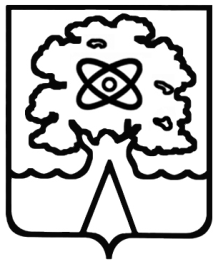 Администрация города Дубны Московской областиУправление народного образованияМуниципальное общеобразовательное учреждение «Средняя общеобразовательная школа №5 г.  Дубны Московской области» («Школа №5»)№ урокаДата проведенияДата проведенияТема урокаТип урокаТехнологииРешаемые проблемыВиды деятельности (элементы содержания, контроль)№ урокапланфактТема урокаТип урокаТехнологииРешаемые проблемыВиды деятельности (элементы содержания, контроль)12345678Проектная деятельность (1ч)Проектная деятельность (1ч)Проектная деятельность (1ч)Проектная деятельность (1ч)Проектная деятельность (1ч)Проектная деятельность (1ч)Проектная деятельность (1ч)Проектная деятельность (1ч)Проектная деятельность (1ч)1-206.0904.09-06.0904.09-Инструктажпо технике безопасности Проектная деятель ность на уроках «Технологии»Урок «открытия» нового знанияПроектной деятельности, личностно ориентированного обучения, поэтапного формирования умственных действий, групповой работыЧто такое проект? Каковы особенности проектной  деятельности? Какова цель проекта?Формирование умений построения и реализации новых знаний, понятий и способов действий, мотивация к учебной деятельности: формулирование цели изучения предмета «Технология». Беседа о содержании предмета «Технология», этапах проектирования.Самостоятельная работа: выполнение эскизов проектов. Контроль и самоконтроль (работа в группе): анализ вариантов эскизов проектовОформление интерьера (5 ч)Оформление интерьера (5 ч)Оформление интерьера (5 ч)Оформление интерьера (5 ч)Оформление интерьера (5 ч)Оформление интерьера (5 ч)Оформление интерьера (5 ч)Оформление интерьера (5 ч)Оформление интерьера (5 ч)3.13.0911.09Интерьер кухни-сто-ловой. Оборудование кухниУрок обще-мето- дологи- ческой направленностиРазвивающего и проблемного обучения, личностно ориентированного обучения, поэтапного формирования умственных действий, ин- формационно- коммуникаци- онныеВ чем заключаются особенности интерьера кухни? Планировки кухни?Формирование у учащихся деятель-ностных способностей и способностей к структурированию и систематизации изучаемого предметного содержания: формулирование цели урока, актуализация знаний по изучаемой теме, подготовка мышления к усвоению нового материала, анализ учебной ситуации и моделирование этапов изучения нового материала. Проблемная беседа с использованием электронных образовательных ресурсов (ЭОР), материала учебника о понятии интерьер, требованиях к интерьеру, способах размещения мебели, оборудования на кухне, вариантах планировки.Самостоятельная работа: выполнение планировки кухни в масштабе 1:5. Контроль и самоконтроль: выполнение разноуровневых заданий в рабочей тетради. Рефлексия,413.0911.09Творческий проект «Кухня моей мечты»Урок рефлексииПроектной деятельности, информационно-коммуникационныеКакой должна быть «Кухня моей мечты»?Формирование у учащихся способностей к рефлексии коррекцион- но-контрольного типа и реализация коррекционной нормы: фиксирование собственных затруднений в деятельности, выявление их причин, построение и реализация проекта выхода из затруднения. Формулирование цели и проблемы проекта «Кухня моей мечты» (какая существует проблема, как ее можно решить?). Исследование проблемы, обсуждение возможных способов решения, выполнение проекта с самоконтролемПланируемые результатыПланируемые результатыПланируемые результатыКомментарий учителяПредметныеМетапредметные УУДЛичностные УУД9101112Знания: о цели и задачах изучения предмета, этапах проектной деятельности. Умения: анализировать варианты проектов по предложенным критериямПознавательные: умение вести исследовательскую и проектную деятельность, построение цепи рассуждений, определение понятий, сопоставление, анализ. Регулятивные: целеполагание, планирование, рефлексия, волевая регуляция.Коммуникативные:диалог, сотрудничество, умение задавать вопросыФормирование мотивации и самомотивации изучения предмета, познавательного интереса, проектной деятельностиЗнания: о требованиях к интерьеру кухни, вариантах планировки, способах размещения оборудования. Умения: выполнять план кухни в масштабеПознавательные: умение вести исследовательскую и проектную деятельность, построение цепи рассуждений, определение понятий, сопоставление, анализ, смысловое чтение. Регулятивные: целеполагание, анализ ситуации и моделирование, планирование, рефлексия, волевая регуляция. Коммуникативные: диалог, сотрудничествоФормирование мотивации и самомотивации изучения темы, эстетических чувств, смыслообразование, н равственно - эстетиче - ская ориентацияЗнания: о целях и задачах, этапах проектирования. Умения: выполнять проект по теме «Интерьер»Познавательные: умение вести исследовательскую и проектную деятельность, построение цепи рассуждений, определение понятий, сопоставление, анализ, смысловое чтение. Регулятивные: целеполагание, анализ ситуации и моделирование, планирование, рефлексия, волевая регуляция. Коммуникативные: диалог, проявление инициативы, сотрудничествоФормирование мотивации и самомотивации изучения темы, смыслообразование, реализация творческого потенциала, развитие готовности к самостоятельным действиям, развитие трудолюбия123456788и самооценкой собственной деятельности и результата. Определение способов выполнения дифференцированного домашнего задания: исследование проблемы, работа с литературой, цифровой информацией, выполнение проекта (эскиз, коллаж, компьютерная графика)и самооценкой собственной деятельности и результата. Определение способов выполнения дифференцированного домашнего задания: исследование проблемы, работа с литературой, цифровой информацией, выполнение проекта (эскиз, коллаж, компьютерная графика)520.0918.09Зашита проекта «Кухня моей мечты»Урок развивающего контроляПроектной деятельности, саморазвития личностиВ чем новизна моего проекта «Кухня моей мечты»?Формирование у учащихся умений к осуществлению контрольной функции: контроль и самоконтроль изученных понятий, умений ими оперировать, умений оценивать по обоснованным критериям. Выступление с защитой проекта, анализ результатов проектной деятельности, самооценка и оценка других учащихся по предложенным критериям. Выявление и анализ затруднений, проблем, обсуждение и проектирование способов решенияФормирование у учащихся умений к осуществлению контрольной функции: контроль и самоконтроль изученных понятий, умений ими оперировать, умений оценивать по обоснованным критериям. Выступление с защитой проекта, анализ результатов проектной деятельности, самооценка и оценка других учащихся по предложенным критериям. Выявление и анализ затруднений, проблем, обсуждение и проектирование способов решенияКулинария(16 ч)Кулинария(16 ч)Кулинария(16 ч)Кулинария(16 ч)Кулинария(16 ч)Кулинария(16 ч)Кулинария(16 ч)Кулинария(16 ч)620.0918.09Санитария и гигиена на кухнеУрок «открытия» нового знанияРазвивающего и проблемного обучения, личностно ориентированного обучения, информационно-коммуникационныеКаковы санитарно-гигиенические требования к помещению кухни, приготовлению и хранению пищи?Формирование умений построения и реализации новых знаний, понятий и способов действий, мотивация к учебной деятельности. Формулирование цели урока: определение тематики новых знаний. Актуализация жизненного опыта учащихся, актуализация знаний по изучаемой теме, подготовка мышления к усвоению нового материала, анализ учебной ситуации и моделирование этапов изучения нового материала: работа с учебником, изучение материала ЭОР — беседа о санитарно-гигиенических требованиях к помещению кухни, приготовлению, хранению пищи. РефлексияФормирование умений построения и реализации новых знаний, понятий и способов действий, мотивация к учебной деятельности. Формулирование цели урока: определение тематики новых знаний. Актуализация жизненного опыта учащихся, актуализация знаний по изучаемой теме, подготовка мышления к усвоению нового материала, анализ учебной ситуации и моделирование этапов изучения нового материала: работа с учебником, изучение материала ЭОР — беседа о санитарно-гигиенических требованиях к помещению кухни, приготовлению, хранению пищи. Рефлексия7.27.0925.09Здоровое питаниеУрок обще-мето- дологи- ческой направленностиРазвивающего и проблемного обучения, личностно ориентированного обучения, информационно-коммуника-ционныеЧто нужно знать каждому о правилах здорового питания?Формирование у учащихся деятельностных способностей и способностей к структурированию и систематизации изучаемого предметного содержания. Формулирование цели урока: определение тематики новых знаний. Мотивация изучения темы: пословицы о правильном питании. Актуализация знаний по изучаемой теме, подготовка мышления к усвоению нового материала, анализ учебной ситуации и моделирование этапов изучения нового материала: питание как физиологическая потребность людей, пищевые вещества, витамины. Анализ пищевой пирамиды с использованием ЭОР. Самостоятельная работа: составлениеФормирование у учащихся деятельностных способностей и способностей к структурированию и систематизации изучаемого предметного содержания. Формулирование цели урока: определение тематики новых знаний. Мотивация изучения темы: пословицы о правильном питании. Актуализация знаний по изучаемой теме, подготовка мышления к усвоению нового материала, анализ учебной ситуации и моделирование этапов изучения нового материала: питание как физиологическая потребность людей, пищевые вещества, витамины. Анализ пищевой пирамиды с использованием ЭОР. Самостоятельная работа: составление9101112Знания: о правилах защиты проекта. Умения: защищать проект, анализировать результат проектной деятельности по предложенным критериямПознавательные: умение вести исследовательскую и проектную деятельность, построение цепи рассуждений.Регулятивные: рефлексия, оценка и самооценка.Коммуникативные: диалог, проявление инициативы, сотрудничество, умения слушать и выступатьФормирование самомотивации при защите проекта, смыслообра-зования, реализация творческого потенциала, развитие готовности к самостоятельным действиям, самооценки, умственных и физических способностей для труда в различных сферах с позиций будущей социализацииЗнания: о санитарно-гигиенических требованиях, правилах мытья посуды, безопасных приемах работы на кухне. Умения: соблюдать правила мытья посуды, безопасной работы на кухнеПознавательные: сопоставление, рассуждение, анализ, классификация, смысловое чтение. Регулятивные: целеполагание, анализ ситуации и моделирование, планирование, рефлексия, волевая регуляция, оценка и самооценка.Коммуникативные: диалог, умения слушать и выступатьФормирование мотивации и самомотивации изучения темы, экологического сознания, смыслообразование, развитие трудолюбия и ответственности за качество своей деятельностиЗнания: о значении белков, жиров, углеводов, воды для жизнедеятельности людей, роли витаминов. Умения: анализировать пищевую пирамиду, составлять меню на завтракПознавательные: сопоставление, анализ, построение цепи рассуждений, поиск информации. Регулятивные: целеполагание, анализ ситуации и моделирование, планирование, рефлексия, волевая регуляция, оценка и самооценка.Коммуникативные: диалог, монолог, организация учебного сотрудничестваФормирование мотивации и самомотивации изучения темы, экологического сознания, смыслообразование12345678сбалансированного меню на завтрак. Контроль и самоконтроль: выполнение разноуровневых заданий. Определение дифференцированного домашнего задания. Рефлексия8-927.0904.1025.0902.10Бутерброды. Горячие напиткиУрок обще-мето- дологи- ческой направленностиРазвивающего и проблемного обучения, личностно ориентированного обучения, информацион- но-коммуника- ционныеКакие бывают виды бутербродов? Какова технология их приготовления? Какие бывают горячие напитки? Какова технология их приготовления?Формирование у учащихся деятель-ностных способностей и способностей к структурированию и систематизации изучаемого предметного содержания. Мотивация изучения темы: просмотр презентации, ЭОР. Формулирование цели урока, определение тематики новых знаний. Актуализация знаний по изучаемой теме, подготовка мышления к усвоению нового материала, анализ учебной ситуации и моделирование этапов изучения нового материала. Проблемная беседа с использованием материала ЭОР, учебника: определение «бутерброд», «горячий напиток», типы бутербродов, технология приготовления; история чая, кофе (выращивание, сорта, технология приготовления). Самостоятельная работа: составление технологических карт. Контроль и самоконтроль: выполнение разноуровневых заданий. Определение дифференцированного домашнего задания. Рефлексия10-1104.1011.1002.1009.10Блюда из круп, бобовых, макаронных изделийУрок обще-мето- дологи- ческой направленностиРазвивающего и проблемного обучения, личностно ориентированного обучения, информацион- но-коммуника- ционныеКакие бывают виды круп,бобовых, макаронных изделий? Каково их значение в питании людей? Каковы особенности их приготовления?Формирование у учащихся деятель-ностных способностей и способностей к структурированию и систематизации изучаемого предметного содержания. Мотивация изучения темы: просмотр презентации, легенды, загадки о крупах, бобовых. Формулирование цели урока, определение тематики новых знаний. Актуализация знаний по изучаемой теме, подготовка мышления к усвоению нового материала, анализ учебной ситуации и моделирование этапов изучения нового материала: значение круп и бобовых, макаронных изделий в питании человека; пищевая ценность; определение злаковых растений и видов круп; технология приготовления блюд из круп, бобовых (беседа с использованием материалов учебника, ЭОР). Самостоятельная работа, взаимоконтроль: составление технологической карты приготовления каши. Контроль: выполнение теста, разноуровневых заданий. Определение дифференцированного домашнего задания. Рефлексия9101112Знания: о видах бутербродов, горячих напитках, технологии приготовления, значении хлеба в питании человека. Умения: составлять технологические карты приготовления бутербродов, чаяПознавательные: сопоставление, анализ, построение цепи рассуждений, поиск информации, смысловое чтение, работа с таблицами.Регулятивные: целеполагание, анализ ситуации и моделирование, планирование, рефлексия, волевая регуляция, оценка и самооценка.Коммуникативные: диалог, монолог, организация учебного сотрудничестваФормирование мотивации и самомотивации изучения темы, экологического сознания, смысл ообразование, реализация творческого потенциала, развитие трудолюбия и ответственности за качество своей деятельностиЗнания: о видах круп, бобовых, макаронных изделий,технологии их приготовления. Умения: выполнять механическую кулинарную обработку круп, бобовых, читать маркировку, штриховые коды на упаковкахПознавательные: сопоставление, рассуждение, анализ, классификация, построение цепи рассуждений, поиск информации, работа с таблицами. Регулятивные: целеполагание, анализ ситуации и моделирование, планирование, рефлексия, волевая регуляция, оценка и самооценка.Коммуникативные: диалог, монолог, организация учебного сотрудничестваФормирование мотивации и самомотивации изучения темы, экологического сознания, смыслообразование, реализация творческого потенциала, овладение установками, нормами и правилами научной организации умственного и физического труда123456781211.10,09.10Практическая работа «Приготовление блюда из крупы или макаронных изделий»Урок развивающего контроляЛичностно ориентированного обучения, групповой работыКак приготовить кашу? Что такое орга-нолептиче- ская оценка приготовленного блюда?Формирование у учащихся умений к осуществлению контрольной функции (контроль и самоконтроль изученных понятий, умений ими оперировать, умений оценивать по обоснованным критериям). Повторение «Правил безопасной работы на кухне», проверка готовности бригад к выполнению практической работы. Выполнение практической работы, оценка и самооценка качества приготовленного блюда по предложенным критериям. Рефлексия результатов выполнения групповой практической работы13-1418.1016.10Блюда из сырых овощей и фруктов.Практическая  работаУрок обще-мето- дологи- ческой направленностиРазвивающего и проблемного обучения, личностно ориентированного обучения, информационно-коммуникационныеКакие виды овощей вы знаете? Какова роль овощей в питании человека? Как правильно обработать овощи?Формирование у учащихся деятель-ностных способностей и способностей к структурированию и систематизации изучаемого предметного содержания. Мотивация изучения темы: загадки об овощах. Формулирование цели урока, определение тематики новых знаний. Актуализация знаний по изучаемой теме, подготовка мышления к усвоению нового материала, анализ учебной ситуации и моделирование этапов изучения нового материала. Проблемная беседа с использованием материалов учебника, ЭОР о видах овощей, значении овощей в питании человека, пищевой ценности овощей, правилах механической кулинарной обработки овощей. Самостоятельная работа: составление технологической карты приготовления салата из сырых овощей. Взаимопроверка. Определение дифференцированного домашнего задания. Рефлексия15-1625.1023.10Блюда из вареных овощей.Практическая работаУрок обще-мето- дологи- ческой направленностиРазвивающего и проблемного обучения, личностно ориентированного обучения, информацион- но-коммуника- ционныеКакие способы тепловой обработки овощей вы знаете? Как сохранить витамины при тепловой обработке? Какова технология приготовления блюд из вареных овощей?Формирование у учащихся деятель-ностных способностей и способностей к структурированию и систематизации изучаемого предметного содержания. Формулирование цели урока, определение тематики новых знаний. Актуализация знаний по изучаемой теме, подготовка мышления к усвоению нового материала, анализ учебной ситуации и моделирование этапов изучения нового материала. Проблемная беседа с использованием материалов учебника, ЭОР: способы тепловой кулинарной обработки овощей, правила тепловой кулинарной обработки, технология приготовления блюд из вареных овощей.9101112Знания: о способах механической и тепловой кулинарной обработки круп, макаронных изделий, требованиях к качеству готового блюда. Умения: выполнять механическую и тепловую кулинарную обработку круп, используя технологическую картуПознавательные: анализ, умение делать выводы. Регулятивные: целеполагание, волевая регуляция, оценка и самооценка.Коммуникативные: диалог, организация учебного сотрудничества, толерантностьФормирование нрав-ственно-этической ориентации, познавательного интереса, овладение установками, нормами и правилами научной организации умственного и физического труда, развитие трудолюбия и ответственности за качество своей деятельности, навыков работы в группе, готовности и способности вести диалог и достигать взаимопониманияЗнания: о пищевой ценности овощей и фруктов, способах хранения, механической обработки и нарезки, технологии приготовления блюд из сырых овощей. Умения: выполнять механическую кулинарную обработку сырых овощей, составлять технологическую карту салата из сырых овощейПознавательные: сопоставление, рассуждение, анализ, классификация, построение цепи рассуждений, поиск информации, работа с таблицами.Регулятивные: целеполагание, анализ ситуации и моделирование, планирование, рефлексия, волевая регуляция, оценка и самооценка.Коммуникативные: диалог, монолог, организация учебного сотрудничестваФормирование мотивации и самомотивации изучения темы, смыс-лообразования, экологического сознания, овладение установками, нормами и правилами научной организации умственного и физического трудаЗнания: о способах тепловой кулинарной обработки овощей, технологии приготовления блюд из вареных овошей, требованиях к качеству готовых блюд. Умения: выполнять тепловую кулинарную обработку овощей, составлять технологическую карту блюда из вареных овощейПознавательные: сопоставление, рассуждение, анализ, построение цепи рассуждений, поиск информации, работа с таблицами. Регулятивные: целеполагание, анализ ситуации и моделирование, планирование, рефлексия, волевая регуляция, оценка и самооценка.Коммуникативные: диалог, монолог, организация учебного сотрудничестваФормирование мотивации и самомотивации изучения темы, экологического сознания, смыслообразование, овладение установками, нормами и правилами научной организации умственного и физического труда12345678Самостоятельная работа: составление технологической карты приготовления салата из вареных овощей. Взаимопроверка. Контроль: тестирование, выполнение разноуровневых заданий. Определение дифференцированного домашнего задания. Рефлексия17, 18Практическая работа «Приготовление салатов из сырых и вареных овощей»Урок развивающего контроляЛичностно ориентированного обучения, групповой работыКак готовить с использованием технологической карты? Каковы требования к качеству блюд?Формирование у учащихся умений к осуществлению контрольной функции (контроль и самоконтроль изученных понятий, умений ими оперировать, умений оценивать по обоснованным критериям). Повторение «Правил безопасной работы на кухне». Проверка готовности к выполнению практической работы. Выполнение практической работы. Оценка готового блюда по представленным критериям. Рефлексия результатов выполнения групповой практической работы19Блюда из яицУрок обще-мето- дологи- ческой направленностиРазвивающего и проблемного обучения, личностно ориентированного обучения, информационно-коммуникационныеКаково значение яиц в питании человека? Как правильно приготовить яйца?Формирование у учащихся деятель-ностных способностей и способностей к структурированию и систематизации изучаемого предметного содержания. Мотивация изучения темы: загадки о яйце. Формулирование цели урока, определение тематики новых знаний. Актуализация знаний по изучаемой теме, подготовка мышления к усвоению нового материала, анализ учебной ситуации и моделирование этапов изучения нового материала. Проблемная беседа с использованием материалов учебника и ЭОР: строение яйца, питательная ценность яиц, определение свежести, способы приготовления яиц. Творческая самостоятельная работа: выполнение эскизов пасхальных яиц. Контроль и самоконтроль: выполнение разноуровневых заданий. Определение дифференцированного домашнего задания. Рефлексия20Сервировка стола к завтраку. Творческий проект по разделу «Кулинария» «ВоскресныйУрок обще-мето- дологи- ческой направленностиПроектнойдеятельности,групповойработы, ин-формационно-коммуникаци-онныеКак правильно сервировать стол к завтраку? Как рассчитать калорийность продуктов?Формирование у учащихся деятель-ностных способностей и способностей к структурированию и систематизации изучаемого предметного содержания. Формулирование цели урока, определение тематики новых знаний. Актуализация знаний по изучаемой теме, подготовка мышления к усвоению нового материала, анализ9101112Знания: о технологии приготовления салатов, требованиях к качеству готовых блюд. Умения: готовить салаты из вареных и сырых овощей, соблюдая правила безопасной работы на кухнеПознавательные: сопоставление, рассуждение, анализ. Регулятивные: целеполагание, анализ ситуации и моделирование, планирование, рефлексия, волевая регуляция, оценка и самооценка.Коммуникативные: диалог, монолог, организация учебного сотрудничестваФормирование нрав-ственно-этической ориентации, познавательного интереса, овладение установками, нормами и правилами научной организации умственного и физического труда, развитие трудолюбия и ответственности за качество своей деятельности, навыков работы в группе, готовности и способности вести диалог и достигать взаимопониманияЗнания: о значении яиц в питании человека, об использовании яиц в кулинарии, о способах определения свежести яиц. Умения: определять свежесть яиц, готовить блюда из яицПознавательные: сопоставление, рассуждение, анализ, построение цепи рассуждений, поиск информации.Регулятивные: целеполагание, анализ ситуации и моделирование, планирование, рефлексия, волевая регуляция, оценка и самооценка.Коммуникативные: диалог, монолог, организация учебного сотрудничестваФормирование мотивации и самомотивации изучения темы, смыслообразование, реализация творческого потенциала, овладение установками, нормами и правилами научной организации умственного и физического трудаЗнания: о калорийности продуктов, правилах сервировки стола, этапах выполнения проекта.Умения: сервировать стол к завтракуПознавательные: анализ, выбор способов решения задачи, построение цепи рассуждений, поиск информации. Регулятивные: целеполагание, анализ ситуации и моделирование, планирование, рефлексия, волевая регуляция, оценка и самооценка.Формирование мотивации и самомотивации изучения темы, смыслообразование, реализация творческого потенциала, овладение установками, нормами и правилами научной организации умствен-12345678завтрак в моей семье»Определение этапов выполнения проектаучебной ситуации и моделирование этапов изучения нового материала. Беседа с использованием материалов учебника и ЭОР: калорийность продуктов питания, правила этикета, правила сервировки стола к завтраку, складывания салфеток. Подготовка к выполнению проекта: определение проблемы, цели проекта, этапов работы над групповым проектом, распределение обязанностей в группе. Рефлексия21, 22Практическая работа. Групповой проект «Воскресный завтрак для всей семьи»Урок развивающего контроляПроектной деятельности, саморазвития личностиКакова цель проекта «Воскресный завтрак для всей семьи»? Каковы этапы работы над проектом?Формирование у учащихся умений к осуществлению контрольной функции (контроль и самоконтроль изученных понятий, умений ими оперировать, умений оценивать по обоснованным критериям). Повторение «Правил безопасной работы на кухне», технологии приготовления чая, бутербродов. Проверка готовности к выполнению практической работы. Выполнение практической работы. Контроль, оценка и самооценка по представленным критериям. Защита проектов. Рефлексия результатов выполнения групповой практической работыСоздание изделий из текстильных материалов (28 ч)Создание изделий из текстильных материалов (28 ч)Создание изделий из текстильных материалов (28 ч)Создание изделий из текстильных материалов (28 ч)Создание изделий из текстильных материалов (28 ч)Создание изделий из текстильных материалов (28 ч)23, 24Производство текстильных материалов. Практические работы «Определение лицевой и изнаночной сторон ткани», «Определение направления долевой нити в ткани»Урок «открытия» нового знанияРазвивающего и проблемного обучения, личностно ориентированного обучения, информацион- но-коммуника- ционныеКак классифицируют текстильные волокна? Из каких растений получают волокна и ткани? Каковы способы получения тканей из волокон растительного происхождения?Формирование умений построения и реализации новых знаний, понятий и способов действий: определение цели урока, актуализация знаний учащихся о ткани и волокнах, изучение классификации текстильных волокон, способов получения тканей из хлопка и льна. Самостоятельная работа: выполнение практических работ. Контроль усвоения знаний. Определение дифференцированного домашнего задания. Рефлексия25, 26Свойства текстильных материалов. Практическая работа «Изучение свойств тканей из хлоп-Урок обще-мето- дологи- ческой направленностиСаморазвития личности, проектной деятельности, информационно-коммуникационныеКакова цель проекта? Каковы этапы выполнения проекта? Какие есть ограничения?Формирование у учащихся деятель-ностных способностей и способностей к структурированию и систематизации изучаемого предметного содержания. Актуализация знаний учащихся: проверка домашнего задания. Формулирование цели урока, определение тематики новых знаний. Актуализация знаний по изучае-9101112Коммуникативные: диалог, монолог, организация учебного сотрудничестваного и физического трудаЗнания: о сервировке стола к завтраку, правил защиты проекта. Умения: готовить яйца, бутерброды, чай,сервировать стол к завтраку, защищать проектПознавательные: сопоставление, анализ, выбор способов решения задачи, построение цепи рассуждений, поиск информации. Регулятивные: целеполагание, анализ ситуации и моделирование, планирование, рефлексия, волевая регуляция, оценка и самооценка.Коммуникативные: диалог, проявление инициативы, дискуссия, сотрудничество, умения слушать и выступатьФормирование нравственно-этической ориентации, познавательного интереса, овладение установками, нормами и правилами научной организации умственного и физического труда, развитие трудолюбия и ответственности за качество своей деятельности, самооценка умственных и физических способностей для труда в различных сферах с позиций будущей социализацииЗнания: о видах и свойствах текстильных волокон, прядильном и ткацком производствах, способах определения изнаночной и лицевой сторон ткани, направления долевой нити.Умения: определять лицевую и изнаночную стороны ткани, направление долевой нитиПознавательные: сопоставление, рассуждение, классифицикация, умение объяснять процессы, анализ, выбор способов решения задачи, поиск информации.Регулятивные: целеполагание, анализ ситуации и моделирование, планирование, рефлексия, волевая регуляция, оценка и самооценка.Коммуникативные: диалог, монолог, организация учебного сотрудничестваФормирование мотивации и самомотивации изучения темы, смыслообразование, развитие готовности к самостоятельным действиям, проявление технико-технологи-ческого и экономического мышленияЗнания: о свойствах текстильных материалов, свойствах хлопчатобумажных и льняных тканей, этапах проектной деятельности. Умения: определять по свойствам тканейПознавательные: сопоставление, анализ, выбор способов решения задачи, поиск информации, умения делать выводы, прогнозировать.Регулятивные: целеполагание, анализ ситуации и моделирование, планирование, рефлексия, волевая регуляция, оценка и самооценка.Формирование мотивации и самомотивации изучения темы, развитие готовности к самостоятельным действиям, проявление технико-технологического и экономического мышления,12345678ка и льна». Проект «Фартук для работы на кухне»мой теме, подготовка мышления к усвоению нового материала, анализ учебной ситуации и моделирование этапов изучения нового материала. Беседа с использованием материалов учебника, ЭОР: история фартука, виды и функции фартука в современном костюме. Определение цели проекта. Выполнение практической работы «Изучение свойств тканей из хлопка и льна». Определение дифференцированного домашнего задания. Рефлексия27, 28Конструирование швейных изделий. Определение размеров швейного изделия. Практическая работа «Снятие мерок для построения чертежа проектного изделия»Урок «открытия» нового знанияПроблемного и развивающего обучения, личностно ориентированного обучения, информационно-коммуникационныеКакие мерки необходимо снять для построения чертежа фартука?Формирование умений построения и реализации новых знаний, понятий и способов действий: формулирование цели урока, определение плана изучения нового материала. Беседа с использованием материалов учебника, ЭОР: правила снятия мерок для построения швейного изделия. Выполнение практической работы в паре «Снятие мерок для построения чертежа фартука». Взаимоконтроль. Контроль учителя. Определение дифференцированного домашнего задания. Рефлексия29, 30Построение чертежа швейного изделия. Практическая работа «Построение чертежа швейного изделия»Урок обще-мето- дологи- ческой направленностиРазвивающего и личностно ориентированного обученияКак построить чертеж швейного изделия?Формирование у учащихся деятель-ностных способностей и способностей к структурированию и систематизации изучаемого предметного содержания. Актуализация знаний учащихся: проверка домашнего задания. Формулирование цели урока, определение тематики новых знаний. Актуализация знаний по изучаемой теме, подготовка мышления к усвоению нового материала, анализ учебной ситуации и моделирование этапов изучения нового материала. Беседа с использованием материалов учебника: правила построения чертежа в масштабе 1 : 4, в натуральную величину. Самостоятельная работа: выполнение практической работы «Построение чертежа 1 : 4, в натуральную величину». Определение дифференцированного домашнего задания. Рефлексия31, 32Раскрой швейного изделия. Практиче-Урок обще-методо- логи-Развивающего и личностно ориентированного обученияКак правильно подготовить тканьФормирование у учащихся деятель-ностных способностей и способностей к структурированию и систематизации изучаемого предметноговид тканей, составлять план выполнения проектаКоммуникативные: диалог, монолог, организация учебного сотрудничестваразвитие трудолюбия и ответственности за качество своей деятельностиЗнания: об общих правилах снятия мерок для построения чертежа швейного изделия, правилах измерения и условных обозначениях.Умения: снимать мерки с фигуры человека, записывать ихПознавательные: сопоставление, анализ, выбор способов решения задачи, построение цепи рассуждений, поиск информации, работа с таблицами. Регулятивные: целеполагание, анализ ситуации и моделирование, планирование, рефлексия, волевая регуляция, оценка и самооценка.Коммуникативные: диалог, монолог, учебное сотрудничествоФормирование мотивации и самомотивации изучения темы, развитие готовности к самостоятельным действиям, толерантностиЗнания: общие правила построения чертежей швейного изделия.Умения: выполнять чертеж швейного изделия 1: 4, в натуральную величинуПознавательные: выбор способов решения задачи, построение цепи рассуждений, поиск информации, работа с графической информацией.Регулятивные: целеполагание, анализ ситуации и моделирование, планирование, рефлексия, волевая регуляция, оценка и самооценка, целеудержание. Коммуникативные: диалог, монолог, организация учебного сотрудничестваФормирование мотивации и самомотивации изучения темы, развитие готовности к самостоятельным действиям, развитие трудолюбия и ответственности за качество своей деятельности, проявление технико-технологического и экономического мышленияЗнания: о последовательности и приемах раскроя швейного изделия.Познавательные: сопоставление, анализ, выбор способов решения задачи, построение цепи рассуждений, работа по алгоритму (плану).Формирование мотивации и самомотивации изучения темы, смыс-лообразование,12345678ская работа «Раскрой швейного изделия»ческой направленностик раскрою? Как выкроить детали швейного изделия?содержания. Актуализация знаний учащихся: проверка домашнего задания. Формулирование цели урока, определение тематики новых знаний. Актуализация знаний по изучаемой теме, подготовка мышления к усвоению нового материала, анализ учебной ситуации и моделирование этапов изучения нового материала. Беседа с использованием материалов учебника: правила и приемы раскроя швейного изделия, правила безопасных приемов работы с булавками, ножницами. Самостоятельная работа: выполнение практической работы «Раскрой швейного изделия». Самооценка по предложенным критериям. Определение дифференцированного домашнего задания. Рефлексия33, 34Швейные ручные работыУрок обше-мето- дологи- ческой направленностиРазвивающего и личностно ориентированного обученияКак правильно выполнять ручные работы?Формирование у учащихся деятель-ностных способностей и способностей к структурированию и систематизации изучаемого предметного содержания. Актуализация знаний учащихся: проверка домашнего задания. Формулирование цели урока, определение тематики новых знаний. Актуализация знаний по изучаемой теме, подготовка мышления к усвоению нового материала, анализ учебной ситуации и моделирование этапов изучения нового материала. Беседа с использованием материалов учебника: правила и приемы ручных работ, правила безопасной работы ручной иглой, ножницами. Определение дифференцированного домашнего задания. Рефлексия35, 36Подготовка швейной машины к работеУрок «открытия» нового знанияРазвивающего и личностно ориентированного обученияКак правильно подготовить швейную машину к работе?Формирование у учащихся деятель-ностных способностей и способностей к структурированию и систематизации изучаемого предметного содержания. Формулирование цели урока, определение тематики новых знаний. Актуализация знаний по изучаемой теме, подготовка мышления к усвоению нового материала, анализ учебной ситуации и моделирование этапов изучения нового материала. Беседа с использованием материалов учебника: устройство швейной машины, организация рабочего места для выполнения швейных работ, правила безопасных приемов работы на швейной машине. Самостоятельная работа: подготовка швейной машины к работе. Определение дифференцированного домашнего задания. Рефлексия9101112Умения: выполнять подготовку ткани к раскрою, раскладку выкроек на ткани, выкраивать детали швейного изделия, оценить качество кроя по предложенным критериямРегулятивные: целеполагание, анализ ситуации и моделирование, планирование, рефлексия, волевая регуляция, оценка и самооценка, целеудержание. Коммуникативные: диалог, монологразвитие готовности к самостоятельным действиям, развитие трудолюбия и ответственности за качество своей деятельности, проявление технико-технологического и экономического мышленияЗнания: о требованиях к выполнению ручных работ, терминологии ручных работ, правилах безопасной работы ручной иглой, ножницами. Умения: выполнять ручные работы, соблюдать правила безопасного пользования иглой, ножницамиПознавательные: сопоставление, анализ, выбор способов решения задачи, поиск информации, прогнозирование.Регулятивные: целеполагание, анализ ситуации и моделирование, планирование, рефлексия, волевая регуляция, оценка и самооценка.Коммуникативные: диалог, монолог, организация учебного сотрудничестваФормирование мотивации и самомотивации изучения темы, развитие готовности к самостоятельным действиям, развитие трудолюбия и ответственности за качество своей деятельности, проявление технико-технологического и экономического мышленияЗнания: о видах приводов швейной машины, устройстве швейной машины, как подготовить швейную машину к работе, правилах безопасной работы на швейной машине.Умения: подготовить швейную машину к работе, выполнять правила безопасной работы на швейной машинеПознавательные: сопоставление, анализ, выбор способов решения задачи, умение работать по алгоритму (плану).Регулятивные: целеполагание, анализ ситуации и моделирование, планирование, рефлексия, волевая регуляция, оценка и самооценка.Коммуникативные: диалог, монолог, организация учебного сотрудничестваФормирование мотивации и самомотивации изучения темы, развитие готовности к самостоятельным действиям, развитие трудолюбия и ответственности за качество своей деятельности, проявление техни- ко-технологического и экономического мышления1234567837, 38Приемы работы на швейной машине. Практическая работа «Выполнение образцов машинных швов»Урок обще-мето- дологи- ческой направленностиРазвивающего и личностно ориентированного обученияКакие машинные швы необходимо знать, чтобы выполнить проект?Формирование у учащихся деятель-ностных способностей и способностей к структурированию и систематизации изучаемого предметного содержания. Формулирование цели урока, определение тематики новых знаний. Актуализация знаний по изучаемой теме, подготовка мышления к усвоению нового материала, анализ учебной ситуации и моделирование этапов изучения нового материала. Проверка домашнего задания, повторение правил безопасной работы на швейной машине. Знакомство с основными операциями при машинной обработке изделия, терминологией, требованиями к выполнению машинных работ. Самостоятельная работа: выполнение практической работы «Выполнение образцов машинных швов». Определение дифференцированного домашнего задания. Рефлексия39, 40Швейныемашинныеработы.Влажно -тепловаяобработкатканиУрок обще-мето- дологи- ческой направленностиРазвивающего и личностно ориентированного обучения1Каковы правила выполнения влажно-тепловых работ? Какие тер-  мины нужно знать?Формирование у учащихся деятель-ностных способностей и способностей к структурированию и систематизации изучаемого предметного содержания. Формулирование цели урока, определение тематики новых знаний. Актуализация знаний по изучаемой теме, подготовка мышления к усвоению нового материала, анализ учебной ситуации и моделирование этапов изучения нового материала. Беседа с использованием материалов учебника: устройство утюга, приемы влажно-тепловой обработки, правила безопасной работы утюгом. Контроль. Итоговое тестирование по теме «Швейные машинные работы». Определение дифференцированного домашнего задания. Рефлексия41, 42Выполнение проекта «Фартук для работы на кухне». Технология изготовления швейного изделияУрок обще-мето- дологи- ческой направленностиРазвивающего и личностно ориентированного обучения, проектной деятельностиКак сшить фартук, каковы этапы и технология изготовления швейного изделия?Формирование у учащихся деятель-ностных способностей и способностей к структурированию и систематизации изучаемого предметного содержания. Формулирование цели урока, определение тематики новых знаний. Актуализация знаний по изучаемой теме, подготовка мышления к усвоению нового материала, анализ учебной ситуации и моделирование этапов изучения нового материала. Определение цели проекта, выполнение обоснования проекта. Беседа с использованием материалов учебника: технология пошива фартука.9101112Знания: о подготовке швейной машины к работе.Умения: подготовить швейную машину к работе, выполнять образцы швовПознавательные: сопоставление, анализ, выбор способов решения задачи, умения делать выводы, прогнозировать. Регулятивные: целеполагание, анализ ситуации и моделирование, планирование, рефлексия, волевая регуляция, оценка и самооценка.Коммуникативные: диалог, монолог, организация учебного сотрудничестваФормирование мотивации и самомотивации изучения темы, развитие готовности к самостоятельным действиям, развитие трудолюбия и ответственности за качество своей деятельности, проявление технико-технологического и экономического мышленияЗнания: об устройстве утюга, приемах влажно-тепловой обработки, правилах безопасной работы утюгом. Умения: выполнять влажно-тепловую обработкуПознавательные: сопоставление, анализ, выбор способов решения задачи, умение работать по алгоритму (плану).Регулятивные: целеполагание, анализ ситуации и моделирование, планирование, рефлексия, волевая регуляция, оценка и самооценка.Коммуникативные: диалог, монолог, организация учебного сотрудничестваФормирование мотивации и самомотивации изучения темы, развитие готовности к самостоятельным действиям, развитие трудолюбия и ответственности за качество своей деятельности, проявление технико-технологического и экономического мышленияЗнания: о технологии изготовления швейного изделия, планировании проектной деятельности. Умения: составлять план изготовления швейного изделияПознавательные: сопоставление, анализ, выбор способов решения задачи, поиск информации, умения делать выводы, прогнозировать.Регулятивные: целеполагание, анализ ситуации и моделирование, планирование, рефлексия, волевая регуляция, оценка и самооценка.Коммуникативные: диалог, монолог, организация учебного сотрудничестваФормирование мотивации и самомотивации учебной деятельности, смыслообразование, саморазвитие, реализация творческого потенциала, развитие готовности к самостоятельным действиям12345678Самостоятельная работа: выполнение моделирования фартука. Контроль моделирования. Определение дифференцированного домашнего задания. Рефлексия43, 44Обработка накладного кармана. Практическая работа «Обработка накладного кармана»Урок обще-мето- дологи- ческой направленностиРазвивающего и личностно ориентированного обучения, проектной деятельности, информационно-коммуникационныеКак обработать и пришить накладной карман?Формирование у учащихся деятель-ностных способностей и способностей к структурированию и систематизации изучаемого предметного содержания. Формулирование цели урока, определение тематики новых знаний. Актуализация знаний по изучаемой теме, подготовка мышления к усвоению нового материала, анализ учебной ситуации и моделирование этапов изучения нового материала. Изучение технологии обработки накладного кармана. Выполнение практической работы «Обработка накладного кармана», контроль и самоконтроль по представленным критериям. Определение дифференцированного домашнего задания. Рефлексия45, 46Обработка нижнего и боковых срезов фартука. Практическая работа «Обработка нижнего и боковых срезов фартука»Урок обще-мето- дологи- ческой направленностиРазвивающего и личностно ориентированного обучения, проектной деятельностиКак обрабатывать срезы фартука швом вподгибку с закрытым срезом?Формирование у учащихся деятель-ностных способностей и способностей к структурированию и систематизации изучаемого предметного содержания. Формулирование цели урока, определение тематики новых знаний. Актуализация знаний по изучаемой теме, подготовка мышления к усвоению нового материала, анализ учебной ситуации и моделирование этапов изучения нового материала. Изучение технологии обработки нижнего и боковых срезов фартука. Самостоятельная работа: выполнение практической работы «Обработка нижнего и боковых срезов фартука», контроль и самоконтроль по представленным критериям. Определение дифференцированного домашнего задания. Рефлексия47, 48Обработка верхнего среза фартука притачным поясом. Практическая работа «Обработка верхнего среза фартука. ИзготовлениеУрок обще-мето- дологи- ческой направленностиРазвивающего и личностно ориентированного обучения, проектной деятельностиКак обрабатывать верхний срез фартука?Формирование у учащихся деятель-ностных способностей и способностей к структурированию и систематизации изучаемого предметного содержания. Формулирование цели урока, определение тематики новых знаний. Актуализация знаний по изучаемой теме, подготовка мышления к усвоению нового материала, анализ учебной ситуации и моделирование этапов изучения нового материала. Изучение технологии обработки верхнего среза фартука, изготовле-9101112Знания: о технологии обработки накладного кармана.Умения: обработать и пришить к фартуку накладной карман, оценить качество работы по представленным критериямПознавательные: сопоставление, анализ, выбор способов решения задачи, умения делать выводы, прогнозировать, работать по алгоритму (плану).Регулятивные: целеполагание, анализ ситуации и моделирование, планирование, рефлексия, волевая регуляция, оценка и самооценка.Коммуникативные: диалог, организация учебного сотрудничестваФормирование мотивации и самомотивации изучения темы, развитие готовности к самостоятельным действиям, развитие трудолюбия и ответственности за качество своей деятельности, проявление технико-технологического и экономического мышленияЗнания: о технологии обработки нижнего и боковых срезов фартука, правилах безопасной работы на швейной машине. Умения: обрабатывать швом вподгибку с закрытым срезом нижний и боковые срезы фартукаПознавательные: сопоставление, анализ, выбор способов решения задачи, умения делать выводы, прогнозировать, работать по алгоритму (плану). Регулятивные: целеполагание, анализ ситуации и моделирование, планирование, рефлексия, волевая регуляция, оценка и самооценка.Коммуникативные: диалог, организация учебного сотрудничестваФормирование мотивации и самомотивации изучения темы, развитие готовности к Самостоятельным действиям, развитие трудолюбия и ответственности за качество своей деятельности, проявление техни- ко-технологического и экономического мышленияЗнания: о технологии пошива пояса, обработки верхнего среза фартука притачным поясом.Умения: обрабатывать верхний срез фартука притачным поясомПознавательные: сопоставление, анализ, выбор способов решения задачи, умения делать выводы, прогнозировать, работать по алгоритму (плану). Регулятивные: целеполагание, анализ ситуации и моделирование, планирование, рефлексия, волевая регуляция, оценка и самооценка.Коммуникативные: диалог, организация учебного сотрудничестваФормирование мотивации и самомотивации изучения темы, развитие готовности к самостоятельным действиям, развитие трудолюбия и ответственности за качество своей деятельности, проявление технико-технологического и экономического мышления12345678пояса». Подготовка защиты проектания пояса. Самостоятельная работа: выполнение практической работы «Обработка верхнего среза фартука. Изготовление пояса», контроль и самоконтроль по представленным критериям. Определение дифференцированного домашнего задания. Рефлексия49, 50Защита проекта «Фартук для работы на кухне»Урок рефлексииПроектной деятельности, саморазвития личностиКаковы достоинства и недостатки моего проекта?Формирование у учащихся способностей к рефлексии коррекционно-контрольного типа и реализация коррекционной нормы (фиксирование собственных затруднений в деятельности, выявление их причин, построение и реализация проекта выхода из затруднения). Выступление учащихся с защитой проекта, анализ достоинств и недостатков проектов. Контроль, оценка и самооценка по представленным критериям. РефлексияХудожественные ремесла (18 ч)Художественные ремесла (18 ч)Художественные ремесла (18 ч)Художественные ремесла (18 ч)Художественные ремесла (18 ч)Художественные ремесла (18 ч)Художественные ремесла (18 ч)Художественные ремесла (18 ч)Художественные ремесла (18 ч)51, 52Декоративно -прикладное изделие для кухниУрок «открытия» нового знанияСаморазвития личности, информационно-комму -никационные, проектной деятельностиКакие видыдекоратив-но-при-кладногоискусствазнакомы?Формирование умений построения и реализации новых знаний, понятий и способов действий: мотивация к учебной деятельности. Формулирование цели урока, определение тематики новых знаний. Актуализация знаний по изучаемой теме, подготовка мышления к усвоению нового материала, анализ учебной ситуации и моделирование этапов изучения нового материала. Беседа с использованием материалов учебника, ЭОР: виды декоративно-прикладного искусства народов России (региона). Мотивация на выполнение проекта в технике лоскутной пластики. «Мозговой штурм», обоснование проекта, определение цели и проблемы проектной деятельности. Определение дифференцированного домашнего задания. Рефлексия53Основы композиции при создании предметов декоративно-прикладного искусстваУрок обще-мето- дологи- ческой направленностиРазвивающего и личностно ориентированного обучения, проектной деятельности, информационно-коммуника-ционныеЧто такое композиция, ее виды и средства?Формирование у учащихся деятель-ностных способностей и способностей к структурированию и систематизации изучаемого предметного содержания. Формулирование цели урока, определение тематики новых знаний. Актуализация знаний по изучаемой теме, подготовка мышления к усвоению нового материала, анализ учебной ситуации и моделирование этапов изучения нового материала. Беседа с использованием материа-9101112Знания: о правилах защиты проекта. Умения: защищать проект, анализировать достоинства и недостатки вариантов проектов по предложенным критериямПознавательные: сопоставление, анализ, умение делать выводы. Регулятивные: целеполагание, рефлексия, оценка и самооценка. Коммуникативные: диалог, проявление инициативы, дискуссия, сотрудничество, умения слушать и выступатьРазвитие готовности к самостоятельным действиям, реализация творческого потенциала в предметно-продук-тивной деятельности, нравственно-эстети- ческая ориентация, самооценка умственных и физических способностей для труда в различных сферах с позиций будущей социализацииЗнания: о видах декоративно-прикладного искусства. Умения: различать виды декоративно- прикладного искусства, составлять план выполнения проектаПознавательные: сопоставление, анализ, выбор способов решения задачи, умения делать выводы, прогнозировать, работать по алгоритму (плану). Регулятивные: целеполагание, анализ ситуации и моделирование, планирование, рефлексия, волевая регуляция, оценка и самооценка.Коммуникативные: диалог, организация учебного сотрудничестваФормирование мотивации и самомотивации изучения темы, смыслообразование, гражданская идентичность, патриотизм, развитие готовности к самостоятельным действиям, реализация творческого потенциала в предметно-продуктивной деятельностиЗнания: о правилах, приемах и средствах композиции, этапах проектной деятельности.Умения: составлять план реализации проекта изделия из лоскутовПознавательные: сопоставление, анализ, выбор способов решения задачи, умения делать выводы, прогнозировать. Регулятивные: целеполагание, анализ ситуации и моделирование, планирование, рефлексия, волевая регуляция, оценка и самооценка.Коммуникативные: диалог, организация учебного сотрудничестваФормирование мотивации и самомотивации выполнения проекта, смыслообразование, развитие готовности к самостоятельным действиям, реализация творческого потенциала в предметно-продуктивной деятельности, развитие трудолюбия и ответственности12345678лов учебника, ЭОР. виды, правила и средства композиции. Составление плана реализации проекта. Самостоятельная работа: выполнение эскизов стилизованных изображений. Определение дифференцированного домашнего задания. Рефлексия54Орнамент.Цветовыесочетанияв орнаментеУрок «открытия» нового знанияРазвивающего и личностно ориентированного обучения, проектной деятельности, информацион- но-коммуника- ционныеЧто такое орнамент? Какие цветовые сочетания являются гармоничными?Формулирование цели урока. Актуализация знаний учащихся: проверка домашнего задания. Беседа с использованием материалов учебника, ЭОР: виды, символика, цветовые сочетания в орнаменте. Выполнение орнаментальной композиции для изделия из лоскутов. Определение дифференцированного домашнего задания. Рефлексия55, 56Лоскутное шитье. Технологии лоскутного шитьяУрок обще-мето- дологи- ческой направленностиРазвивающего и личностно ориентированного обучения, проектной деятельности, информацион- но-коммуника- ционныеКакие технологии лоскутного шитья наиболее отвечают замыслу проектного изделия?Формирование у учащихся деятель-ностных способностей и способностей к структурированию и систематизации изучаемого предметного содержания. Формулирование цели урока, определение тематики новых знаний. Актуализация знаний по изучаемой теме, подготовка мышления к усвоению нового материала, анализ учебной ситуации и моделирование этапов изучения нового материала. Беседа с использованием материалов учебника, ЭОР: история лоскутного шитья, его виды и технологии. Определение техники лоскутного шитья, наиболее отвечающей замыслу проектного изделия. Изучение технологии, изготовление шаблонов. Контроль и самоконтроль. Выполнение разноуровневых заданий. Определение дифференцированного домашнего задания. Рефлексия57, 58Лоскутное шитье. Технологии лоскутного шитья. Практическая работа «Изготовление образца изделия из лоскутов»Урок обще-мето- дологи- ческой направленностиРазвивающего и личностно ориентированного обучения, проектной деятельности, информацион- но-коммуника- ционныеКакова технология изготовления изделия из лоскутов?Формирование у учащихся деятель-ностных способностей и способностей к структурированию и систематизации изучаемого предметного содержания. Формулирование цели урока, определение тематики новых знаний. Актуализация знаний по изучаемой теме, подготовка мышления к усвоению нового материала, анализ учебной ситуации и моделирование этапов изучения нового материала.9101112за качество своей деятельности, проявление технико-технологи-ческого и экономического мышленияЗнания: о понятии орнамент, видах, цветовых сочетаниях, символике орнаментов. Умения: выполнять эскизы орнаментов для изделия из лоскутовПознавательные: сопоставление, анализ, выбор способов решения задачи, умения делать выводы, прогнозировать, работать по алгоритму (плану). Регулятивные: целеполагание, анализ ситуации и моделирование, планирование, рефлексия, волевая регуляция, оценка и самооценка.Коммуникативные: диалог, организация учебного сотрудничестваФормирование мотивации и самомотивации выполнения проекта, смыслообразование, развитие готовности к самостоятельным действиям, реализация творческого потенциала в предметно-продук-тивной деятельности, развитие трудолюбия и ответственности за качество своей деятельности, проявление технико-технологи- ческого и экономического мышленияЗнания: о видах и технологиях лоскутного шитья.Умения: разрабатывать узоры для лоскутного шитья, изготавливать шаблоныПознавательные: сопоставление, анализ, выбор способов решения задачи, умения делать выводы, прогнозировать. Регулятивные: целеполагание, анализ ситуации и моделирование, планирование, рефлексия, волевая регуляция, оценка и са-мооценка.Коммуникативные: диалог, организация учебного сотрудничестваФормирование мотивации и самомотивации выполнения проекта, смыслообразование, развитие готовности к самостоятельным действиям, реализация творческого потенциала в предметно-продук-тивной деятельности, развитие трудолюбия и ответственности за качество своей деятельности, проявление технико-технологи- ческого и экономического мышленияЗнания: о технологии изготовления изделия из лоскутов. Умения: изготавливать изделия из лоскутовПознавательные: сопоставление, умение работать по алгоритму (плану).Регулятивные: целеполагание, анализ ситуации и моделирование, планирование, рефлексия, волевая регуляция, оценка и самооценка.Коммуникативные: диалог, организация учебного сотрудничестваФормирование мотивации и самомотивации выполнения проекта, смыслообразование, развитие готовности к самостоятельным действиям, реализация творческого потенциала в предметно-продук-тивной деятельности, развитие трудолюбияI2345678Актуализация знаний о технологиях изготовления изделий из лоскутов, повторение правил безопасной работы на швейной машине. Самостоятельная работа: выполнение изделий. Контроль и самоконтроль. Определение дифференцированного домашнего задания. Рефлексия59, 60Лоскутное шитье. Обоснование проектаУрок рефлексииСаморазвития личности, проектной деятельностиКакова цель проекта? Какую проблему будем решать? Каковы этапы проекта? Какие ограничения? »Формирование у учащихся способностей к рефлексии коррекционно-контрольного типа и реализация коррекционной нормы (фиксирование собственных затруднений в деятельности, выявление их причин, построение и реализация проекта выхода из затруднения). Формулирование цели и проблемы проекта «Лоскутное изделие для кухни» (какая существует проблема, как ее можно решить?). Исследование проблемы, обсуждение возможных способов решения, выполнение проекта с самоконтролем и самооценкой собственной деятельности и результата. Анализ идей проекта, выявление ограничений, обоснование проекта. Консультирование учащихся. Определение дифференцированного домашнего задания. Определение способов выполнения домашнего задания: исследование проблемы, работа с литературой, цифровой информацией, выполнение проекта (эскиз, коллаж, компьютерная графика). Рефлексия61, 62, 63, 64Выполнение проекта. Практическая работа «Стачивание деталей изделия»Урок обще-мето- дологи- ческой направленностиСаморазвития личности, проектной деятельностиКак правильно шить изделие из лоскутов?Формирование у учащихся деятель-ностных способностей и способностей к структурированию и систематизации изучаемого предметного содержания. Сообщение цели урока. Выполнение изделия с соблюдением технологии изготовления, правил безопасной работы. Консультирование учащихся. Определение дифференцированного домашнего задания. Рефлексия65, 66Подготовка проекта к защитеУрок развивающего контроляСаморазвития личности, проектной деятельностиСоблюдалась ли технология лоскутного шитья?Формирование у учащихся умений к осуществлению контрольной функции (контроль и самоконтроль изученных понятий, умений ими оперировать, умений оценивать по об-9101112и ответственности за качество своей деятельности, проявление технико-технологи - ческого и экономического мышленияЗнания: об этапах выполнения проекта. Умения: выполнять обоснование проектаПознавательные: сопоставление, анализ, выбор способов решения задачи, умения делать выводы, прогнозировать, работать по алгоритму (плану). Регулятивные: целеполагание, анализ ситуации и моделирование, планирование, рефлексия, волевая регуляция, оценка и самооценка.Коммуникативные: диалог, организация учебного сотрудничестваФормирование мотивации и самомотивации выполнения проекта, смыслообразование, развитие готовности к самостоятельным действиям, реализация творческого потенциала в предметно-продук-тивной деятельности, развитие трудолюбия и ответственности за качество своей деятельности, проявление технико-технологи - ческого и экономического мышленияЗнания: о технологии изготовления изделия.Умения: шить изделие из лоскутов, соблюдать правила безопасной работыПознавательные: сопоставление, выбор способов решения задачи, умение работать по алгоритму (технологической карте). Регулятивные: целеполагание, анализ ситуации и моделирование, планирование, рефлексия, волевая регуляция, оценка и самооценка.Коммуникативные: диалог, организация учебного сотрудничестваФормирование мотивации и самомотивации выполнения проекта, смыслообразование, развитие готовности к самостоятельным действиям, реализация творческого потенциала в предметно-продуктивной деятельности, развитие трудолюбия и ответственности за качество своей деятельности, проявление технико-технологи-ческого и экономического мышленияЗнания: о правилах и требованиях к докладу защиты проекта. Умения: выполнять расчет затрат на из-Познавательные: сопоставление, анализ, умение делать выводы. Регулятивные: целеполагание, анализ ситуации и моделирование, планирование, рефлексия,Формирование мотивации и самомотивации выполнения проекта, смыслообразование, развитие готовности12345678основанным критериям). Анализ результатов проектной деятельности, выявление и анализ затруднений, проблем. Завершение изготовления изделия, расчет стоимости затрат, составление доклада к защите проекта. Консультирование учащихся. Определение дифференцированного домашнего задания. Рефлексия67, 68Защитапроекта«Лоскутноеизделиедля кухни».ИтоговыйурокУрок рефлексииСаморазвития личности, проектной деятельностиВ чем особенность проекта? Каковы достоинства и недостатки проекта? Что получилось? Что не удалось выполнить? Почему?Формирование у учащихся способностей к рефлексии коррекцион- но-контрольного типа и реализация коррекционной нормы (фиксирование собственных затруднений в деятельности, выявление их причин, построение и реализация проекта выхода из затруднения). Выступление с защитой проекта, анализ результатов проектной деятельности, самооценка и оценка других учащихся по предложенным критериям. Выявление и анализ затруднений, проблем, обсуждение и проектирование способов решения. Анализ достоинств и недостатков проектов. Подведение итогов года9101112готовление проекта, составлять доклад защиты проектаволевая регуляция, оценка и самооценка.Коммуникативные: диалогк самостоятельным действиям, реализация творческого потенциала в предметно-продуктивной деятельности, самооценка умственных и физических способностей для труда в различных сферах с позиций будущей социализацииЗнания: о правилах защиты проекта. Умения: анализировать достоинства и недостатки проекта по предложенным критериям, выступать с защитой проектаПознавательные: сопоставление, умение делать выводы. Регулятивные: целеполагание, анализ ситуации и моделирование, планирование, рефлексия, волевая регуляция, оценка и самооценка.Коммуникативные: диалог, проявление инициативы, дискуссия, сотрудничество, умения слушать и выступатьФормирование мотивации и самомотивации выполнения проекта, смыслообразование, развитие готовности к самостоятельным действиям, реализация творческого потенциала в предметно-продук-тивной деятельности, самооценка умственных и физических способностей для труда в различных сферах с позиций будущей социализации№ п/пСовременные образовательные технологииЦель использования технологииОписание порядка использования технологии в практической деятельностиРезультат использования технологии123451Учебного проектирования (метод проектов)(Дж. Дьюи, У. Киллпатрик, С. Т. Шацкий)Организация самостоятельной познавательной и практической деятельности учащихся.Формирование широкого спектра познавательных, коммуникативных, регулятивных УУД, личностных результатовУчитель в роли консультанта, мотивирующего и направляющего учащегося. Учащийся самостоятельно выбирает единственный путь решения проблемы из многих вариантов, используя разнообразные источники информации, материалы, формы, способы деятельностиОвладение учащимися алгоритмом и умением выполнять проектные работы способствует формированию познавательного интереса, умения выступать и отстаивать свою позицию, самостоятельности и самоорганизации учебной деятельности. Реализуется творческий потенциал в духовной и предметно-продуктивной деятельности2Личностно ориентированного обучения(И.С. Якиманская, Е.В. Бон-даревская, С В. Кульневин)Развитие индивидуальности, становление способностей в процессе органического слияния воспитания и обучения.Формирование познавательноймотивации, жиз-ненного и личностного самоопределенияСпециальное конструирование учебного текста, дидактического материала, методических рекомендаций к его использованию, типов учебного диалога, форм контроля за личностным развитием ученика в ходе овладения знаниями. Путь от обучения как нормативно построенного процесса к учению как индивидуальной деятельности школьника, ее коррекции и педагогической поддержкеИсточником становления способа учебной работы является ученик. Овладение учащимся приемами целеполагания, планирования, рефлексии создает основу для самообразования, самоорганизации.Формируются личностные, регулятивные, коммуникативные УУД3Развивающего обучения(В. В. Давыдов, Д.Б. Эльконин)Формирование системы научных понятий, мышления, способов умственных действий, системы умственных действий (принятие учебной задачи, преобразование ситуации, входящей в данную задачу, моделирование).Наличие у учащегося цели сознательного самоизмененияКоллективная учебная деятельность: диалоги, дискуссии, постоянное «социальное взаимодействие». Коллективное взаимодействие: проекты,соревнования, дискуссии, решение учебных задач, проблемВозникает желание и умение учиться — формируется индивидуальная учебная деятельность, происходит становление субъекта учения.Формируются основные познавательные УУД4Проблемного обучения(Л/. И. Махмутов, A.M.Матюшкин, М.Н. Скаткин)Создание в сознании учащихся под руководством учителя проблемных ситуаций и организация активной самостоятельной деятельности учащихся по их разрешению, в результате чего и происходит творческое овладение знаниями, умениями, навыками и развитие мыслительных способностейПроблематизация учебного материала: постановка и решение теоретических учебных проблем, решение практических проблем — поиск способа применения известного знания в новой ситуации, конструирование, изобретение, создание художественных решений на основе творческого воображения.Связь обучения с жизнью, игрой,трудомВозрастает уровень творческой активности,характеризующейся выполнением самостоятельных работ, требующих творческого воображения, логического анализа, открытия нового способа решения проблемы, самостоятельного доказательства5Саморазвития личности(Г.К. Селевко, А.А. Ухтомский)Помощь учащемуся в осознании своих внутренних способностей, психических процессов и обучение осознанному и целенаправленному управлению ими. Создание и поддержание у учащихся доминанты на самосовершенствованиеДеятельность учащегося организуется как удовлетворение не только познавательных, но и многих других ведущих потребностей саморазвития личности. Построение процесса обучения, учитывающее личностную организацию и способности учащегося: гармоничное взаимосодействие всех субъектов процессаФормируется доминанта на самосовершенствование и саморазвитие личности. Ученик осознает свои психофизические возможности и использует их для организации учебной деятельности6Игровые технологии:деловая игра, имитационная играСоздание учебных ситуаций, имитирующих систему общественных отношений и способствующих усвоению общественного опыта, социализации и самореализации учащихся в игреТворческая развивающая деятельность носит импровизационный характер, создает положительный эмоциональный фон для усвоения учебной информации.Формируется стойкий познавательный интерес к предмету, перерастающий в творческий поиск нетрадиционной реализации познавательных и учебных задач.Дидактическая цель представляется учащимся как игровая задача, реализуемая в рамках определенных правил в отведенные временные срокиФормируются умения работать в коллективе, проявлять инициативу, принимать решения, волевая регуляция, самокоррекция, рефлексия, личностное самоопределение7Технологии групповой деятельности:обучение в сотрудничестве методом проектов (Р. Славин, Р. и Д. Джонсон, Дж. Аронсон)Обеспечение активизации учебного процесса и достижение высокого уровня усвоения знаний через организацию совместных действий учащихсяОрганизация коллективной деятельности учащихся на основе распределения первоначальных ролей и заданий, адекватных учебным целям. Коллективное достижение планируемого результата на основе взаимопонимания, обмена способами деятельности и сотрудничестваРеализация индивидуального обучения и дифференцированного подхода, позволяющего максимально реализовать учебные возможности каждого учащегося8Информационные образовательные технологии:технологии в сфере образования, использующие специальные технические информационные средства для достижения педагогических целейФормирование информационной культуры (умения получения,обработки,хранения и передачи информации), компьютерной грамотности, формирование умений создавать компьютерные, информационные продукты.Реализация дифференцированного подхода, индивидуализация обучения. Использование компьютера как дидактического средства, а также для диагностики и контроля знаний, умений,навыковКонструирование урока с учетом использования информационных технических средств (персональный компьютер, интерактивная доска, мультимедийное оборудование) для достижения целей обученияСоздание информационно- образовательной среды. Овладение учащимися компьютером — одна из ключевых компетенций для их будущей профессиональной деятельности1.	Прочитай внимательно название темы урока.2.	Подумай, что тебе уже известно по данной теме (актуализация знаний).3.	Подумай, чему ты научишься, изучая данную тему (целеполагание).4.	Составь план изучения данной темы (планирование).5.	Выслушай внимательно объяснения учителя, изучи содержание параграфа, не стесняйся задавать вопросы и высказывать свою точку зрения. Возможно, ты знаешь что-то важное и интересное по изучаемой теме (изучение нового материала).6.	Подумай, достигнута ли цель урока. Что нового ты узнала? Чему научилась? (Рефлексия). Запиши в тетради: «Я знаю...», «Я умею...».7.	Поставь себе отметку:•	«5» — если знаешь, что означают слова в «Словаре темы», и можешь ответить на все вопросы в конце параграфа;•	«4» — если знаешь почти все ответы;•	«3» — если не можешь ответить на половину вопросов.Выбери и выполни любое задание.1.	Какие элементы декора характерны для стиля «кантри»?2.	Какие отделочные материалы использованы в отделке кухни у тебя дома? Почему именно такие материалы?3.	Бабушка много готовит для большой семьии очень устает. Как сэкономить силы и время при работе на кухне?4.	Твои знакомые считают, что их кухня неуютная из-за того, что окна выходят на северную сторону. Можешь ли ты им что-то посоветовать?	Алгоритм работы с воображаемым заказчикомпо теме «Интерьер дома»1.	Определите, кто ваш заказчик: пол, возраст, род занятий, увлечения.2.	Подумайте, какая комната подходит этому человеку и почему.3.	Определите цель работы над проектом. Что мог бы заказать вам данный клиент?4.	Какую мебель, светильники, растения, бытовую технику и другие предметы интерьера необходимо разместить в данной комнате?5.	Как можно показать род деятельности и увлечения заказчика?6.	Выполните проект, учитывая потребности заказчика.7.	Дайте оценку проделанной работе. Понравится ли ваш проект заказчику? Что в нем особенного? Что особенно удалось? Что не получилось? Почему?Памятка «Правила работы в команде»1.	Проявляйте уважение к Мнению каждого члена команды.2.	Определите цель проекта.3.	Проведите «мозговую атаку» — предложите как можно больше идей.4.	Выберите наиболее удачную идею и составьте план ее реализации.5.	Определите обязанности каждого члена команды (ответственные за эскиз, за обоснование проекта, за защиту проекта).6.	Выполните каждый свою часть работы так, чтобы цель работы не исказилась в эскизе или защите проекта.7.	Оцените работу каждого члена команды.